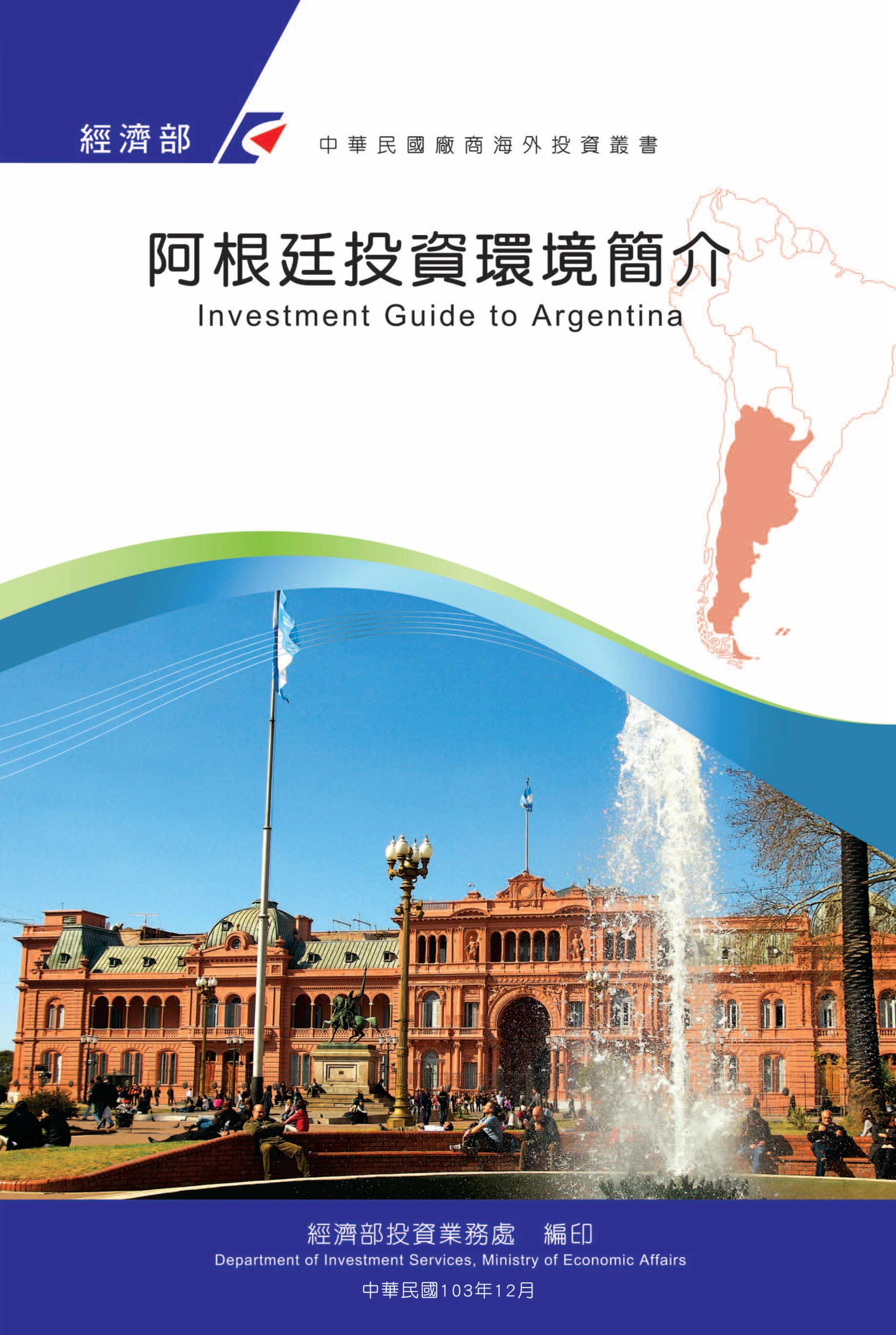 目　錄第壹章　自然人文環境	1第貳章　經濟環境	3第參章　外商在當地經營現況及投資機會	43第肆章　投資法規及程序	51第伍章　租稅及金融制度	61第陸章　基礎建設及成本	67第柒章　勞工	75第捌章　簽證、居留及移民	81第玖章　結論	89附錄一　我國在當地駐外單位及臺（華）商團體	91附錄二　當地重要投資相關機構	92附錄三　當地外人投資統計	93附錄四　我國廠商對當地國投資統計	97附錄五　雙邊經貿協定	98阿根廷基本資料表第壹章　自然人文環境一、自然環境阿根廷位於南美洲南部，北接玻利維亞及巴拉圭，東臨巴西、烏拉圭及南大西洋，西鄰智利，南望南極。面積3,761,274平方公里，包括陸地部分（含火地島）及南極部分，其中陸地部分面積為2,791,810平方公里。2020年人口為4,580萬人，人口密度14.5人／平方公里，約90%人口居住於各大城市。男性占總人口49%，女性占總人口51%，年齡層則0–19歲占34.3%，20–39歲占30.5%，40–59歲占20.9%，60歲以上占14.3%。由於領土狹長，氣候北自亞熱帶延伸至南部寒帶地區。因處南半球，氣候與北半球相反。二、人文及社會環境 阿國人口集中於首都及工商中心，首都布宜諾斯艾利斯市（C.A.B.A.）及布宜諾斯艾利斯省（Buenos Aires）人口共占約46%，分別各占7.2%及39%，其次為Cordoba省約8.3%，Santa Fe省約8%，Mendoza省約4.4%。阿國國民受教育人口比例為小學肄業（9.8%），小學畢業（23.8%），中學肄業（21.6%），中學畢業（18.3%），大學肄業（13.8%）及大學以上程度（12.6%）。阿國以西班牙語為官方語言，人民多屬西班牙及義大利後裔，或與印第安人混血種，德國、東歐及中東移民者占不到5%。近年來，中國大陸移民人數逐年在增加中。三、政治環境 阿根廷聯邦共和國政體依1853年訂定之憲法為主，1995年修憲，民選總統任期改為4年，可連任1次。政權採三權分立，立法權屬國會，司法權屬各級法院，行政權屬內閣各部會，內閣分13部會，部長由總統任命。1995年起設置內閣總長，負責各部會首長及行政事務之總協調。地方政府含直轄市首都及其他23省、縣、市，首長均民選。主要政黨包括全民陣線（Frente de Todos）【執政黨】主要由凱旋連線（Frente para la Victoria, PJ-FV）、改革陣線黨（Frente Renovador）等多個左派或社會主義政黨組成、傳統正義黨（Partido Justicialista, PJ）、一起改變聯盟（Cambiemos）及激進黨（Unión Cívica Radical, UCR）等。現任總統費南德茲（Alberto Fernández）於2019年12月10日上任，任期至2023年。2019年阿國歷經政經動盪選舉年，已造成高通貨膨脹、貨幣重貶、經濟衰退及與國際貨幣基金（IMF）等外債償還之經濟難題，整體經濟持呈現負成長2.1%。2020年在先前深陷經濟衰退下，面臨「嚴重特殊傳染性肺炎」（COVID-19）疫情嚴峻，自2020年3月20日至11月8日止實施居家隔離措施，經濟活動停擺，造成阿國2020年經濟衰退10%，貧窮率上升至42%，失業率達11%。阿根廷對外關係部分，採獨立自主之多元化外交政策，主張多邊主義和國際關係民主化，奉行不干涉內政、保護人權及遵循國際法等原則。實行多元務實均衡之外交路線，積極修復與美歐國家傳統關係，重視發展與巴西等新興大國之關係，調整與委內瑞拉等激進左翼國家關係。大力推進南美整合，積極促進「南方共同市場」（MERCOSUR）與拉美「太平洋聯盟」（Alianza del Pacífico）經貿合作，致力恢復行使對馬爾維納斯群島等領土之主權。與全球194個國家有外交關係，係聯合國、世界貿易組織、G20集團、77國集團、美洲國家組織、拉美和加勒比國家共同體、南美國家聯盟、南方共同市場等國際、地區組織及多邊機制成員。第貳章　經濟環境一、經濟概況（2020年）（一）國內生產毛額：US$ US$ 3,883億（二）國民所得：US$ 8,550（三）躉售物價指數：35.4%（四）消費者物價指數：36.1%（五）經濟成長率：-10%（六）工業成長率：-7.6%（七）失業率：11%（八）幣制：單位為披索（PESO）；US$1＝$99.25披索（2021/05/17）（九）外匯準備：US$393億8,700萬（2020/12/30）（十）進口值：US$423億5,600萬（十一）出口值：US$ 548億8,400萬（十二）自我國進口值：US$ 1億8,795萬（十三）對我國出口值：US$ 2億6,097萬二、天然資源 阿國天然資源豐富，其類別如下：－礦產：石油、天然氣、鐵、煤、金、錫、硫磺、銅、錳、鈾、鋰及石材。－農產：小麥、玉米、高梁、大麥、燕麥、葵花子、黃豆、棉花、水果及蔬菜。－林產：松、尤加利及白楊等木材。－漁產：魷魚、鱈魚、鮭魚等，種類繁多。－牧產：牛、羊及其毛皮，數量可觀。－能源：生產石油、天然氣；近年乃積極開採頁岩能源。三、產業概況（一）	汽車產業１、阿根廷汽車產業簡介：（1）市場概況：阿國現有12家汽車製造商，其中8家生產汽車及輕型貨車，包括雷諾、福特、福斯（該3家公司亦銷售重型貨車）、飛雅特、通用汽車、本田、Grupo PSA（由標誌及雪鐵龍等公司合併）、豐田等汽車廠，其他製造商以生產卡車及客運車為主，包括IVECO、克萊斯勒、Scania及Agrale。根據IAE報告指出，阿根廷國內汽車產業提供包括12間汽車製造廠、300間汽車零件廠、2.5萬間維修廠及1,000間經銷商等共計65萬個工作機會。同時，汽車產業為阿根廷主要製造業之一，提供大約13萬個就業機會，約占工業GDP的7%及年工業出口的35%，並以近45億美元的出口額外銷至全球50個國家，占其產業逾50%的產量。（2）阿根廷汽車業者及工會共同提出「2030年計畫」：阿根廷汽車業者及工會在面臨當地汽車產業產能下降及因應全球技術轉型所需，於2019年12月17日共同宣布提出「2030年計畫」（Plan 2030），該計畫主要目的在於10年後提高國內汽車產量達180萬輛，業者盼藉由上述計畫能扭轉汽車銷售下降現況。「2030年計畫」設定未來十年雄心勃勃的目標，規劃至2030年汽車產量高達180萬輛，然而為此必須提高目前的車廠設備（目前產量為130萬輛），且預期2028年至2030年三年期間投資額高達120億美元（2017年至2020年期間僅為50億美元）。至於帶來的工作機會，預期將由目前的20萬提高至2030年的46萬4,000個；出口量亦由2019年的22萬4,248輛增加至2030年達140萬輛。２、2020年產業發展概況：（1）近年來阿根廷經濟衰退及2020年「嚴重特殊傳染性肺炎」（COVID-19）疫情影響，使得汽車銷售量衰退。據阿根廷汽車製造工業同業協會（ADEFA）資料，2020年阿國共生產25萬7,187輛汽車及輕型貨車，較2019年下降18.3%。另2020年阿根廷出口為13萬7,891輛，與2019年22萬4,248輛相較衰退38.5%。主要出口至巴西占66.1%，與2019年相較減少5萬9,272輛之出口；另對所有出口國如中美洲、秘魯、智利、哥倫比亞、墨西哥、非洲、巴拉圭、烏拉圭、厄瓜多等國均呈現衰退，惟對大洋洲則出現小幅成長。2020年汽車總銷售量31萬2,789輛，較2019年衰退16%，其中國產車銷售12萬1,059輛，成長17.2%；進口車銷售19萬1,690輛，衰退28.8%。（2）阿國政府課徵汽車奢侈稅：聯邦稅務管理局（AFIP）自2020年9月1日至11月30日止，調整車輛國內稅（Impuesto Interno）之基準，將售價高於阿幣204萬2,000披索之車輛列為豪華車。倘以該年11月11日官方匯率（約$84.75）計算，一輛2萬4,094美元的新車就已列入奢侈稅（Impuesto al Lujo）之課稅基礎，須支付20%的奢侈稅。第二級距金額為阿幣376萬9,745披索（約4萬4,480美元），購買者需多繳35%奢侈稅。（3）2020年阿根廷新車登記數大幅下降25.5%：據阿根廷汽車經銷商協會（ACARA）統計，2020年新車登記數為34萬2,474輛，較2019年的45萬9,753輛大幅衰退25.5%，回溯到2004年30萬輛以下的新車登記數。2013年汽車銷售量曾一度達95萬8,000輛紀錄。ACARA會長Ricardo Salome表示，2020年整體環境一開始已不佳，加上受到「嚴重特殊傳染性肺炎」（COVID-19）疫情的影響，4月及5月幾乎全國所有的汽車經銷商均關門，從6月起才一路慢慢恢復成長，至12月已交出不錯的成績。2020年銷售最好的車廠排序為：Toyota（43,617輛）、Renault（42,843輛）、Fiat（37,685輛）、Chevrolet（35,288輛）、Ford（32,017輛）、Peugeot（21,968輛）、Nissan（12,489輛）、Citroen（11,506輛）及Jeep（9,818輛）等。最受歡迎的車型依然為Pick Up Toyota Hilux（19,064輛），占總體銷售量的5.9%。（4）阿根廷政府調降國產新車出口稅：阿國政府經與汽車製造工業同業協會（ADEFA）達成協議，已於2021年3月10日第150/2021號法令公告，調降國產新車出口稅至2021年12月31日止，於2021年汽車外銷量超過2020年之部分，即可享有出口稅（Derecho de Exportación）降為零之優惠，惟未超過之部分，仍維持課徵出口稅4.5%。對此，阿國生產部長Matías Kulfas表示，上述降稅優惠除可帶來500萬美元以上新投資外，亦能提高國內產量、創造更多就業機會及使出口量增加。（5）阿根廷及巴西與墨西哥擴大汽車業經濟互補協定：阿根廷及巴西與墨西哥分別就其雙邊汽車業互補協定（ACE55）擴大談判達成共識，並自2019年3月19日生效。ACE55係墨西哥與巴西、阿根廷、烏拉圭及巴拉圭等南方共同市場會員國就汽車、輕型客車及其零配件自由貿易於2002年9月所簽署之經濟互補協定，並於2003年1月1日起生效。阿根廷與墨西哥同意展延汽車業經濟互補協定配額3年，根據兩國2011至2015年間同意之配額，阿、墨兩國間汽車免稅配額將於2019年3月19日起第1年增加10%，第2及第3年再分別增加5%，並在3年過渡期結束後，兩國汽車將完全自由貿易落實墨西哥－阿根廷第6號擴大與深入經濟互補協定（ACE6）。（6）阿根廷與巴西延長雙邊汽車貿易協定至2029年：阿根廷前生產及勞動部長Dante Sica與巴西經濟部長Paulo Guedes於2019年9月6日於巴西裡約簽署新的汽車協定議定書，將延長兩國原至2020年6月30日有效之汽車協定效期至2029年6月30日，即原計畫自2020年7月1日起開放兩國車輛及其零件的自由貿易將延長至2029年7月1日生效。此新簽署之議定書除延長10年效期，也調整阿巴兩國的汽車貿易交換比例，由2016年簽署的協定所訂定彈性比例為1.5 flex（即巴西每進口1美元之阿根廷汽車產品，巴西可出口1.5美元之汽車產品至阿根廷，出口超過部分則適用南方共市對外共同關稅，平均為35%），調整為自2020年起為1.7 flex，且逐漸提高至2029年的3.0 flex，以加深兩國生產一體化和貿易平衡發展，逐步實施汽車自由貿易。此外，新協定還規範兩國國產汽車零件原產地的百分比，以推動兩國汽車產業競爭力及國際化，對車輛及組件，新標準在新協定生效即適用，汽車零件則從2027年起適用。新協定亦為新動力車輛（混合動力和電動車）自2020年1月1日起效期10年之優惠進入條件，並對一般車輛在配額內允許高級車款之貿易。（7）阿根廷汽車零件產業概況：阿國汽車零組件生產廠商協會（AFAC）報告指出，2009年迄今有47家汽車零件製造商停業，其中17家於2019及2020年期間關門。惟AFAC表示，2020年停止營業的零件製造商並非因直接受到「嚴重特殊傳染性肺炎」（COVID-19）疫情的影響，而是之前已做出的決定。同時指出，汽車零件製造商決定關門是經過數月的觀察甚至數年，及考量過去十年裡種種因素導致而成，尤其面臨缺乏產業激勵機制及因法規不斷改變缺乏法律保障、高稅額負擔壓力、出口關稅不利於當地高附加值產品外銷、嚴苛的勞基法、過時的勞工契約協議、總體經濟不穩定性導致產業高風險等。上述不利條件造成該產業產量、就業及投資減少，出口下降、進口增加及貿易不平衡加深。在不列入「嚴重特殊傳染性肺炎」（COVID-19）疫情影響的情況下，自2011年到2019年，整體汽車零件製造產業減少了15萬個直接就業機會，且多年來每年與前一年相較就業機會都呈現下降。此外，每輛汽車的零組件進口比率從2009年的1萬3,000美元提高到2019年的1萬8,500美元。在過去10年裡，汽車零組件貿易逆差，取決於車輛的生產數量，介於40億至80億美元之間。10年前，汽車零組件出口額為25億美元，2019年已降至15億美元，衰退幅度高達40%。另因「嚴重特殊傳染性肺炎」（COVID-19）疫情擴散全球，對國際貿易的物流運輸造成衝擊，許多阿國汽車製造廠由於零件短缺強迫停班、車輛組裝缺少零件，需直接停產直到零件補齊。阿國車輛零件來源以進口為主，約占70%，主要來自亞洲、歐洲、墨西哥或巴西。該產業因疫情隔離措施數月癱瘓後，許多全球主要市場需求大幅增加，然而阿根廷卻不在國際供應商的優先考量名單內。由於官方及黑市美元匯率的差距，有利於購買新車，使需求量直攻產業高峰。此外，阿國進口管制是汽車製造商面臨的另一個問題，許多當地汽車零件商在申請海關進口許可證（SIMI）時面臨核准拖延，影響該貨品的供應。同時，銀行在審核進口商匯款至國外的速度非常緩慢，導致國外供應商在餘款未清拒絕繼續出貨。（8）提交國會電動車法案：阿國總統費南德茲於2021年3月1日於國會表示，全球正致力於電動車及使用鋰或氫燃料之發展趨勢，阿根廷亦須逐步朝此方向前進，爰已提交國會「電動車法案」（Proyecto de Ley de Electromovilidad），該法案對在國內電動車及鋰電池生產有一系列措施及獎勵機制，且由於鋰為生產電動車電池之原料，而阿國為全球鋰礦蘊藏量主要國家之一，將設立機動車研究所（Instituto de Movilidad）並加速投資50億美元於電動車專案。３、2021年阿國汽車產業展望：依據阿根廷汽車經銷商協會（ACARA）會長Ricardo Salome表示，對2021年市場持態度樂觀，並指出，若能採取一些刺激消費的措施，應能重回疫情前的銷售量，即2021年預期能達到近45萬輛的新車登記，再次成為推動阿國成長的主要產業之一。阿根廷汽車產量及國產與進口車銷售量一覽表資料來源：阿國汽車製造工業同業協會（ADEFA）統計資料阿根廷汽車及輕型貨車主要出口國資料來源：阿國汽車製造工業同業協會（ADEFA）統計資料（二）家電業１、阿根廷家電產業概況：（1）阿根廷家電產業可區分為3種類別：《白色家電》產品系列（如洗衣機、冰箱、冷凍箱、廚房與瓦斯相關電器及冷氣機）、《咖啡色家電》產品系列（如電視機、音響、錄放影機及微波爐）及《小型家電》產品（如電動地板拋光機、蔬果處理機、脫水機、電扇、電暖器及抽油煙機等）。目前家電產業直接及間接聘僱約各1萬5,000名員工，阿根廷約有3,000家零售店，行銷遍布全國，提供就業人口約6萬人。（2）阿國主要國際家電公司包括：Whirlpool（美國）、LG（韓國）、Philips（荷蘭）、Electrolux（瑞典）、MABE（墨西哥）、SEB（法國）、Ariston（義大利）、Candy（義大利）、Sony（日本）等。國產家電公司包括：J.M. Alladio、Longvie、BGH、New San、Radio Victoria、Audivic、Orbis Mertig、Domec、Calorex、Eskabe、Emege、Cabosch、Autosal、Briket、Liliana；外商與阿國合資之家電公司包括：Frimetal（智利）、McLean Kronen-Mabe（墨西哥）、Philips（荷蘭）等，大多數在火地島（Tierra del Fuego）自由貿易區設立組裝廠。２、2020年家電產業發展概況：（1）2020年家電銷售衰退15%：2020年家電產品整體銷售下降15%，惟依據產品銷售表現有所不同，例如：手機銷量下降23%至540萬支（為自2016年以來最低），產量僅達610萬支，為自2010年以來最低；電視機銷量為140萬台，與2019年相較衰退18%，然而產量卻達190萬台，與2019年相較增加12%。家電產品銷售衰退的主因為民眾收入下降以及失業率上升所致，另阿國政府為刺激國內消費，推出之「12期及18期信用卡優惠計畫（Ahora 12 y Ahora 18）」，允許消費者以分期付款的形式購買商品，雖然有助提高國產商品的銷售，但對手機幫助不大。（產量及銷售情形請參閱附表1及附表2）（2）Hot Sale 2020：依據阿根廷電子商務協會（CACE）統計資料指出，2020年7月27至29日舉辦為期三天的電子商務購物（Hot Sale 2020）促銷活動，今年銷售額創下高達193億8,000萬披索，與2019年同期活動相較，大幅成長128%。據統計，此次銷售量最高的產品類別為食品及飲料、化妝品及個人護理產品、家庭用品、傢俱及花園用品、服裝（非運動裝）以及工具和建築。另銷售額最高的產品類別為手機及配件、家電及空調、電視及音響、傢俱及花園用品以及工具和建築。（3）火地島（Tierra del Fuego）自由貿易區：阿根廷火地島（Tierra del Fuego）自由貿易區雖受到「嚴重特殊傳染性肺炎」（COVID-19）的衝擊及影響，工業發展已逐步回溫，2020年就業率成長22%，較2019年增聘1,917名員工。火地島2020年表現最亮眼的工業為電子/電器產業，由於季節優勢，在空調冷氣機旺季的帶動下，電器產業11月份就業人數一度高達9,949位。至於工業產能，儘管受「嚴重特殊傳染性肺炎」（COVID-19）疫情影響，損失將近兩個月的產量，員工人數及工作時間上受到嚴格管制，2020年電視機及白色家電產品的產量仍呈現逆勢成長。３、2021年展望：預期2021年家電產品的銷售及產量將呈現成長，另在火地島設立組裝廠的公司，盼政府能將該貿易區免稅優惠延長至2073年，以利扭轉該地區的貿易差額。阿國火地島工業暨經濟促進發展局長Juan Ignacio García表示，為維持及改善火地島的上述指標，企業需避免轉移內部支出至產品價格上，且需逐步調整利潤規劃。因國內實際工資一直遭受購買力下降的影響，若此時物價上漲將扼殺仍處於景氣低迷的市場需求。附表1家電產品生產情形表單位：千台附表2家電產品銷售變化表（*）預估值  資料來源：阿根廷國家統計局（三）紡織業１、阿根廷紡織業概況：（1）1999至2002年經濟危機重創紡織業，阿國失去超過10萬個就業機會，而走私及仿冒行為仍持續發生影響產業發展，政府每年稅收減少7億披索，近幾年情況雖有好轉，生產、投資及僱用員工數皆呈現成長，惟高度通貨膨脹影響消費，進一步影響紡織業發展。阿根廷國家統計局（INDEC）公布之消費者物價指數報告，2020年漲幅最高的產業類別為服裝/鞋類，通膨率高達60%。（2）阿根廷紡織業促進基金會（Fundacion ProTejer）於ProTextil線上展覽會上表示，阿國紡織業已恢復至疫情前之水準。阿國紡織業於2020年因「嚴重特殊傳染性肺炎」（COVID-19）重創，惟預計2020年紡織業的投資將達1億美元，高於2019年的6,400萬美元。另2021年預計將續投資2億5,000萬美元，為該產業10年來投資額最高的一年。基於2020年及2021年這2年的投資，就業機會預估能在2021、2022年持續增加，目前該產業提供約40萬個工作機會。另據經濟學家Priscila Makari指出，在費南德茲總統任內，若其紡織業的獎勵政策可有效管理及執行，該產業鏈的2020年就業率可望成長，且預期在未來3年內農業用紡織品及服裝產業鏈中將增加20萬個就業機會。２、阿根廷紡織業原料生產概況：（1）棉花：棉花：阿國有超過1萬5,000家棉花生產業者，140餘家加工廠，47家棉線製造商（其中25家含紡織廠），主要棉花種植區為Chaco省（60%）、Santiago del Estero省（25%）、Formosa省、Santa Fe省及Catamarca省等。2020/21年期棉花種植面積為44萬公頃，較上年期減少2.2%。2020年棉花纖維產量達30萬噸，成長25%；國內工業使用量為9萬噸，衰退14.3%。2020年棉花纖維出口受到「嚴重特殊傳染性肺炎」（COVID-19）疫情影響衰退10.2%，僅為9萬1,600噸，且價格大幅下降30%，導致庫存大幅增加20.3%，達70萬1,100萬噸。（2）羊毛：阿根廷係全球第三大羊毛出口國，共有7萬家羊毛生產業者，51%位於南部Patagonia地區，全國養殖1,500萬頭羊，羊毛年產量達4,000萬噸，總價值2億7,000萬美元，出口至34個國家。2020-2021年期羊毛產量為4萬4,600噸，較上年期成長6.2%，其中國內消費2,800噸，成長21.7%；上年期存貨出口量為2萬7,900噸。（3）人造纖維：2020年阿國合成纖維及紗線（Synthetic fibers and yarn）之產量為2萬5,272噸，較上年衰退20%；丙烯酸纖維（acrylic fiber）產量為2,676噸，較上年衰退1.4%。３、阿根廷紡織業展望：預期2021年年底全球貿易可回歸正常，加上先前留下的大量存貨，有助於提高出口，紡織業的銷售及生產在2021年可望呈現復甦情況。（*）預估值資料來源：阿根廷羊毛聯合會和棉花商會（四）石化及塑膠產業１、阿根廷石化業發展概況：（1）	阿根廷化工原料、石油副產品、橡塑膠產品之化學產業產值約占阿國GDP之4%，占整體工業生產附加價值之27%，該產業生產之產品主要為無機化學產品、石化產品、顏染料、工業用氣體、塑膠產品、農業化學品（肥料及除蟲劑）、油漆、洗滌精、化妝品及藥物等。（2）阿根廷2020年化學產品整體銷售呈現小幅衰退，因受「嚴重特殊傳染性肺炎」（COVID-19）疫情的影響，僅恢復部分經濟及製造工業活動，該產業主要以美元交易，雖然國內市場的銷售有所回升，惟出口卻下降。其中「聚氨酯」的銷售在所有產品應用中均下降，包括用於製造建築業的面板、汽車業及安全鞋製造業，而用於密封劑及膠水的需求衰退較小。「氫氧化鈉」亦呈現衰退萎縮，紙漿及紙張製造業、紡織業及製造肥皂和洗滌劑相關產業的需求均萎縮；「硫酸」在化肥製造商、蓄電池、冷凍廠及淨水處理業的需求則上升，惟用在石油/瓦斯業、炸藥製造業的需求減少。2020年受農業化學品、油漆、藥物及肥皂/洗滌劑之生產，化學品的GDP略有增長。阿國化學品及相關產品的出口至2020年已連續3年呈現衰退。２、阿根廷塑膠產業概況：（1）	阿根廷全國塑膠廠約1,700家，大多為中小企業，每年使用大約130萬噸的熱塑性塑膠。近年來，阿國塑膠射出業一路崛起，多數業者從國外進口機械及設備，提高國內射出、吹塑、押出及熱塑的技術水準。（2）	2020年下半年阿國經濟及工業活動回溫，對熱塑性塑膠需求一度回升穩定。根據阿根廷塑膠工業商會（Camara Argentina de la Industria Plastica）統計，2020年第二季阿國「嚴重特殊傳染性肺炎」（COVID-19）疫情爆發前，全國塑膠廠總僱用4萬8,348名員工，大多工廠位於大布宜諾斯區（63.5%）及首度布宜諾斯艾利斯市（16.8%）。３、阿根廷塑膠業展望：隨著整體經濟的復甦，尤其製造業及建築業恢復，預期2021年熱塑性塑料需求量將呈現成長。資料來源：B.T. Research資料來源：B.T. Research（*）初步統計值（五）	農業１、阿根廷農業產業概況：（1）阿根廷係全球農業生產大國，種植面積達3,800萬公頃（包括穀類、油籽、工業原料及蔬果），糧倉的存儲容量估計每年約7,000萬噸，其中，交易量約為3,300萬噸，存放於農場倉庫2,000萬噸、海運倉庫1,200萬噸、河運倉庫500萬噸，自業者使用穀物筒倉袋（silobolsa）存糧後，大量提升糧倉的存儲量。穀類及油籽國內需求量平均每年為1,600至1,700萬噸，其餘產量用於出口。阿國農產品供應量占全球比重穀類為：黃豆11%、玉米10%、高梁8%、小麥7%及大麥1%；水果比重為：檸檬21%、水梨20%、葡萄柚5%、橘子3%、蘋果2.4%、柳丁2%。（2）南方共同市場與歐盟就自由貿易協定內容達成共識：南方共同市場（Mercosur）與歐盟（EU）歷經長達20年的談判後，於2019年6月28日簽署「南方共同市場-歐盟自由貿易協定」。對於Mercosur產品的關稅減免與數量限制措施，上述協定將使92%的Mercosur貨品享有免關稅進入歐盟市場，但有7.5%的貨品（主要為農產品），只能享有優惠性關稅，另有少於1%貨品排除。Mercosur生產的工業產品絕大多數將享有免稅待遇，且其中80%的產品無過渡期之適用，將在協定生效後立即享有關稅豁免。２、2020年阿根廷農業發展概況：（1）2020年農工產品出口額占阿根廷整體外銷的70%：農工業對阿根廷經濟具舉足輕重地位，整體農業產業鏈占該國出口總額548億8,400萬美元中的70%（385億5,000萬美元），其中36%來自大豆產業鏈（140億3,200萬美元），23%來自穀物類（90億2,000萬美元）。據阿根廷羅薩裡奧證券交易所（BCR）指出，阿國農工業為其主要外匯來源，每10美元的出口額中，有7美元來自農業，除可出口創匯外，亦供應其國內需求。（2）阿根廷玉米連續4年豐收創下新高：玉米收成已連續4個年期高於大豆，並使阿國列入全球第三大穀物生產國，僅次於美國及巴西。據官方估計，儘管玉米收成受到乾旱影響，預期仍可達5,800萬噸。阿國Cordoba省穀物交易所Gonzalo Agusto經理表示，阿國近年來玉米產量提高，加上國際需求提高，有利出口。自2014/15年期起，玉米種植面積持續增加至2017/18年期，之後才相對穩定，種植面積維持在900至940萬公頃之間。該面積的增加主因為國內玉米價格相較於大豆更具吸引力。另據美國農業部（USDA）統計，美國、巴西及阿根廷占有全球75%的玉米產量，其中阿根廷占18%。（3）阿根廷農業部宣布取消2019/20年期玉米每日外銷申報登記上限：阿國農業部原於2020年12月30日宣布暫停玉米外銷申報登記（DJVE）至2021年3月1日新玉米收割期，後於2021年1月11日宣布改為每日外銷申報登記上限為3萬噸，引起業界不滿發動罷工。經阿國農業部長Luis Basterra與農業工業理事會（CAA）相關單位代表協商並達成共識，該部於2021年1月12日宣布撤銷原對玉米出口每日3萬噸上限措施，惟在下個玉米收割期前，該部將視國內需求狀況隨時監控及調整出口量。（4）阿根廷因大豆價格上漲出口額將成長59%：由於大豆國際價格上漲，加上阿根廷2021年1及2月連續的大雨解決乾旱問題並提高預期產量，使其出口額增加。據阿根廷羅薩裡奧證券交易所（BCR）預估，2020/2021年期大豆收成為4,900萬噸，出口額超過37億美元，與2019年約23億美元相較，成長59%。同時，大豆油及豆粕外銷亦呈現成長，預估大豆油將為阿根廷帶來52億6,400萬美元，而豆渣餅（大豆餅）為124億9,100萬美元。總計阿國油籽類產品出口額達214億4,600美元，政府可從中收取67億2,600萬美元的稅收，另由於巴西收割速度緩慢及美國的低庫存量的影響，有利於阿根廷相關農作物之對外貿易。（5）阿根廷核准抗旱基因改造小麥，惟遭巴西拒絕進口：阿根廷政府第41/20號決議已核准Indear公司開發的耐旱基因改造小麥HB4，該公司由Indear公司開發（為阿根廷國家科技研究委員會Conicet及生技公司Bioceres共同組成）。阿國政府雖核准種植HB4小麥，但因巴西為阿根廷小麥的主要進口國，須得到巴西批准進口後，始能進行銷售。巴西小麥協會（Abitrigo）表示反對HB4，依該會調查報告指出，85%的巴西廠商不贊成使用基因改造小麥，若阿國開始量產，將有90%的廠商表示將中止採購阿根廷小麥。同時，阿根廷宜諾斯艾利斯穀物交易所及相關產業公會等單位組成之商業鏈對此提出警告，阿國為全球小麥主要出口國之一，可能會因消費者對基因改造小麥的排斥，而失去市場。Bioceres公司已多年向政府爭取核准基因改造小麥，根據試驗證實，在乾旱情況下與傳統小麥相較比，HB4的產量能提高到20%。３、阿根廷農業展望：由於國際穀物價格上漲，預計2021年農工產品出口額將可創290億2,700萬美元的歷史新高，較2020年的200億1,800萬美元成長45%，並預期2021年將首次超越2011年所創下的250億美元紀錄。另據BCR交易所統計，阿國2021年3月農工產品出口額高達23億1,100萬美元，與2020年同期相較成長126%。此外，2021年2月穀物及其副產品的出口外匯結算達過去7年最高金額，與2020年同期相較大幅成長122%。附表1--阿根廷農業穀物種植面積及產量表附表2--阿根廷穀物出口統計表（*）預估值資料來源：阿根廷農牧部（六）	畜牧業１、阿根廷畜牧業產業概況：阿根廷係全球畜牧業大國，尤以牛肉聞名全球，該國共有30萬家牛隻養殖場、13萬家羊隻養殖場及7萬家豬隻養殖場，全球市占率牛肉8%、豬肉0.1%、羊肉1.5%、牛肉製品7%，主要出口市場為亞洲、中東及俄羅斯。２、2020年阿根廷畜牧業發展概況：（1）2020年阿根廷牛肉出口概況：依據阿根廷國家牛肉推廣協會（Instituto de la Promocion de la Carne Vacuna Argentina, IPCVA）報告指出，2020年阿根廷冷藏、冷凍及加工牛肉（不包括內臟）出口量為61萬6,248噸，出口額達27億993萬美元，與2019年相較衰退12.5%；另牛肉每噸平均FOB價格降為4,397美元，較2019年之每噸5,455美元，減少19.4%。2020年阿根廷牛肉出口國排名第一為中國大陸，數量為46萬2,269噸（占75%），較2019年成長8.3%，其次是智利3萬2,595噸（占5.3%），成長7.9%、以色列2萬7,310噸（占4.4%），成長15.1%、德國2萬1,805噸（占3.5%），衰退15.5%及美國2萬539噸（占3.3%），大幅成長1,096%等。（2）	阿根廷政府將對未結算外幣之農牧出口商取消營運登記資格：阿根廷農業部於2020年12月2日公布第132/2020號決議指出，為利維持農工產業鏈營運單一登記（Registro Único de Operadores de la Cadena Agroindustrial, RUCA）之資格，出口商必須遵守2017年所訂定之外幣結算程式。倘農牧商的RUCA資格被取消，即該公司不能在該產業鏈中進行貿易活動或發展生產製造業務，亦不能在國內或國外銷售任何產品。阿國政府對上述出口商的規定越趨嚴格，主因為央行外匯存底短缺，需依賴農牧業帶來外匯收入，雖政府已實施嚴格的外匯管制措施，惟仍無法阻止外匯流失。（3）	2020年阿根廷銷往歐洲之牛肉僅達出口配額94%：阿根廷Rosario證券交易所合資企業Rosgan Mercado Ganadero S.A.調查報告指出，2020年因受到「嚴重特殊傳染性肺炎」（COVID-19）疫情影響，阿根廷牛肉未用盡銷往歐洲之牛肉出口配額（Cuota Hilton），僅使用出口配額的94%。該報告指出，即便如此，依據歐盟委員會的登記，阿根廷仍為牛肉出口配額使用率最高的國家，其次為烏拉圭（71%）、澳洲（42%）及巴西（29%）。上述配額允許阿國每年出口2萬9,500噸牛肉至歐洲，較其他同樣具有資格的供應國，阿國擁有最高出口配額。（4）	阿國SENASA取消上百間畜牧業者之核准出口資格：因有畜牧廠商使用違規食物飼養牲畜之情形發生，阿根廷農牧產品品質暨衛生檢驗局（SENASA）已取消上百間之核准出口資格，若不能儘快改善該問題，仍將有百間銷往歐洲的畜牧業者資格將被取消，並導致2021年牛肉出口配額達成率將嚴重下降。３、阿根廷畜牧業展望：畜牧業者預期因2021年牛肉產量增加，有利提高國內消費及牛肉出口。此外，豬肉產量亦預期呈現成長，國內消費及出口量將有機會再度提高。阿根廷牛隻生產狀況資料來源：阿根廷農牧部四、經濟展望（一）重要經濟措施１、為有效管控物價，阿根廷政府推出「物價監管措施（Precios Cuidados）」，監控大部分民生物資的價格，並規定廠商維持政府公告之價格，政府亦對不遵守「價格協議」的企業採取勒令停業、罰款、禁止進口等措施。２、阿國政府宣布「社會團結及生產復興法案」（緊急經濟法案），並表示上述法案是解決阿國所面臨經濟及社會危機的第一步，其主要目的是使經濟不再持續下滑，主要內容包括，凍結公共服務費費率及養老金和社會計畫計算公式180天；將大豆出口稅提高至33%（原為30%）及玉米出口稅提高到15%（原為12%）；購買外幣將徵收30%稅金（仍維持每人每月僅能購買200美元之上限）及信用卡在國外消費需課徵30%稅金。３、阿國生產部公布第1/2020決議，修正「整合性進口監控系統（SIMI）部分規定」內容，包括將進口許可證使用期限修正為90天，並可於具備充分理由下，在到期日前15天申請展延。原規定非自動許可證產品實際進口FOB價格及數量修正不得逾5%。申請非自動許可證之產品修正至1,500項，比率增加至14.8%。４、阿國生產部啟動「中小企業出口商發展計畫」投入阿幣200億披索（約2.35億美元），計畫協助其1萬5,000家中小企業提昇出口能力，將提供及輔導上述企業加強生產、競爭力、人力培訓及融資等協助。５、阿國政府為促進出口及增加外匯存底，自2020年10月調降大豆類及工業類等產品出口稅。另投入阿幣115億5,000萬披索（約1.36億美元），以協助及振興大豆小農及合作社，減少其相關產品出口稅負擔。６、為協助中小企業因應疫情衝擊及加強出口拓銷，阿國外交部選定62個重點出口國家完成農漁牧產品（肉品、穀物、魚蝦、水果、堅果及葡萄酒）商機報告，並將於2022年達成850億美元出口額目標。７、阿國政府表示將投資阿幣290億披索（約4.16億美元），進行社會住宅建設計畫（含5,000個新屋興建及42,900個舊宅翻新工程），除將於2020年至2021年之間創造75萬直接及間接工作機會外，並可解決全國住房短缺問題。８、阿根廷聯邦稅務管理局（AFIP）自2020年9月1日起調整車輛國內稅（Impuesto Interno）之基準，將售價高於阿幣204萬2,000披索之車輛列為豪華車，須支付20%的奢侈稅。第二級距金額為阿幣376萬9,745披索（約4萬4,480美元），購買者需多繳35%奢侈稅。９、阿根廷農業部於2021年4月公布第60/2021號決議，所有牛肉、乳製品及穀物出口商須具備「農工產業鏈營運單一登記」（RUCA）之資格，倘無該登記，廠商須提出相關出口計畫，以及銀行交易紀錄。主要為了規範廠商遵守相關程式，以利合格的業者從事農產品的商業化或工業化，並防止不合出口。10、因應疫情採取之貨品管制措施：（1）	出口部分：阿國2020年3月28日第317/2020號法令規定，因應「嚴重特殊傳染性肺炎」（COVID-19）疫情所需部分醫療用品及設備（如手套、口罩或醫療設備）等相關防疫產品出口，需事先獲生產部批准始能出口。另於2020年4月30日第286/2021號法令規定，將氧氣、鐵或鋼製用於壓縮或液化氣體的容器納入第317/2020號法令的附件（即需事先獲生產部批准始能出口。）。並凍結國內醫療用氧氣桶價格90天不得漲價，不需依據民間物資自 5月起可漲價至30%之規定。（2）	進口部分：阿國政府於2020年5月10日發布第455/2020號法令，因應公共衛生緊急情況，擴大相關防疫物資（如酒精、實驗室或藥房用品、手套、消毒劑、設備和其他衛生用品等）之進口關稅為零。該措施自發布之日起生效，並依據第167/2021號法令至2021年12月31日止。另依據第27541號和第260/2020號法令及其修正案，在疫情期間，暫停實施自中國大陸進口皮下注射注射器的反傾銷措施。11、利用貿易救濟措施（反傾銷稅及平衡稅）保護國內市場：阿根廷政府為保護國內產業，實施許多反傾銷措施，迄至2021年4月止，阿國對我國實施反傾銷措施案件及中國大陸執行反傾銷措施產品如下：（二）經濟展望2021年阿國面臨之挑戰如下： １、在「嚴重特殊傳染性肺炎」（COVID-19）疫情重創下，阿國面臨外匯存底持續流失、阿幣披索持續貶值、失業、通膨、貧窮率攀高等所帶來社會與治安等問題。目前更因「嚴重特殊傳染性肺炎」（COVID-19）第二波疫情升溫，政府不得不採取更嚴格之封鎖措施，以控制飆升的疫情，另費南德茲總統也與國際間協商尤其俄羅斯及中國大陸以取得更多疫苗，以利國人進行接種。２、經濟成長略見復甦：經濟合作暨發展組織（OECD）預估，2021年阿根廷經濟成長為4.6%，對2022年阿根廷經濟預期卻大幅下修2.5%，由原4.6%調降至2.1%。另IMF指出，2021年阿根廷經濟成長由先前預測的4.5%上調為5.8%，惟下修2022年經濟成長為2.5%（原2.7%）。３、通貨膨脹仍高：根據阿根廷國家統計局（INDEC）資料，阿國2021年3月份通貨膨脹為4.8%，累計近12月高達42.6%，另依其央行預估2021年通膨率約為29%。４、貨幣貶值問題：在央行幹預外匯市場、限制外幣購買及採行從市場撤出過剩阿幣等方式，並遏制官方與黑市兌換匯率價格差距擴大以避免引發貨幣危機及動盪，2021年來官方與黑市匯率逐漸縮小，且匯率波動較小且較為穩定，如2021年5月初官方匯率為1:99，黑市匯率在1:145-148之間，主因為政府為避免在9月之國會期中初選及11月國會選舉之政治考量外，預估在選舉之前，不會出現新的匯率波動。政府並盼2021年阿幣披索）貶值幅度將控制於24%至25%之間，與通膨一致，並預期2021年及2022年美元匯率將分別為1美元兌換125.80及171.45披索。５、財政赤字：阿國政府所提2021年預算案預估財政赤字為4.5%，加上利息支付，財政赤字將占GDP的6%。其中有3.2%資金將通過貨幣發行來籌集。６、失業率增加，恐引發社會問題：「嚴重特殊傳染性肺炎」（COVID-19）疫情已造成阿國相關航空、交通運輸業、旅行社及旅館等與觀光產業相關行業損失慘重，阿國旅館及餐飲業聯合會（AHRCC）表示，政府於2021年宣布的管制措施，使阿國旅館及餐飲業者面臨沉重之經濟壓力，將導致更多該行業業者倒閉，爰業者要求政府提供工作援助計畫，同時取消2021年的營業收益稅（Ingresos Brutos）。2020年阿國超過1萬家餐飲業者歇業，造成15萬名員工失業。此新管制措施，若無政府幫助，預計2021年會再有1.5萬家面臨倒閉及20萬人失業。同時，多數工商業無法正常營業，阿國經濟衝擊相當大，且「嚴重特殊傳染性肺炎」（COVID-19）疫情目前仍未趨緩，未來失業率恐將持續上升，並造成社會及治安之破口。政府預測，2021年及2022年阿國失業率分別為10.6%及9.3%。７、總體經濟穩定性低，企業經營不確定性高：（1）受疫情影響經濟重創下，2020年已有多家國際企業因阿國政治動盪及經濟不穩定，陸續宣布撤離阿根廷市場，如南美航空（Latam）、紐西蘭航空（Air New Zealand）、阿聯酋航空（Emirates Airlines）、卡達航空公司（Qatar Airways）、法國Pierre Fabre（皮耶法柏集團）、美國Axalta（艾仕得塗料）、Basf（巴斯夫）、智利Falabella（連鎖百貨）及法國Saint- Gobain Sekurit等。惟阿國生產部長Matías Kulfas表示，自2019年12月以來，國內外各大企業宣布超過600件投資案，總投資額逾280億美元。自2020年底起，民間投資已逐步回溫，並於2021年第一季展現穩步復甦趨勢。（2）國際債信評比公司穆迪（Moody's）於2020年10月報告指出，阿國信用風險仍然很高，評級維持Ca，表示前景為負面，並增加違約的可能性，投資廠商仍宜謹慎評估相關投資風險。８、區域整合速度緩慢，諸多議題仍未達成共識：（1）阿國為「南方共同市場」（MERCOSUR）一員，投資阿國即可利用優惠關稅開拓超過2億9,500萬以上之消費人口之「南方共同市場」，惟該區域組織雖名為自由貿易組織，會員國間實仍存在諸多貿易障礙。2021年上半年擔任輪值主席之阿國總統費南德茲於第57屆南方共同市場領袖高峰會中表示「我們需要更多及更好的南方共同市場」，指出MERCOSUR是阿根廷最重要的區域政策計畫（PROYECTO），在後疫情時代，各會員國應共同努力克服疫情造成的衝擊，研議促進區域經濟復甦行動方案。（2）MERCOSUR於2021年3月26日舉行成立30週年線上高峰會議，會員國間對MERCOSUR與其他區域外夥伴達成貿易協定的進展、會員國間開放程度、共同對外關稅等議題仍意見分歧，另於同年4月26日召開「第12屆共同市場委員會特別會議」，就南方共市對外共同關稅降稅之提案進行討論，惟未達成共識，已邀請會員國之外長及經濟部長於本年5月下旬前來布宜諾斯艾利斯市續進行協商會談。９、政府財政困難，部分政策造成經商不便：阿國政府在疫情的重創下，政府需籌措財源增加收入，2020年迄今採取一連串的幹預市場政策，包括禁止玉米等農產品出口與外匯管制、課徵富人稅、汽車新稅與採取物價管控等，以期增加財源，惟因政策的不確定性及種種限制，使整體投資及產量減少，對經濟造成不利的影響。同時，政府鼓勵工業發展來擴大生產以成為阿根廷重建的動力，如阿根廷宣布電信價格凍漲及提高對黃豆、小麥和玉米的出口稅，及截至2020年底，補貼中小型企業員工最多50%的薪水。這些措施將保障就業，以及保護家庭免於受到通膨的衝擊。雖經濟部長古茲曼（Martin Guzman）表示，阿國經濟已開始復甦，為防止外匯存底耗盡，資本管制不得不實施，但卻使業者大感經商環境和穩定的經濟性惡化，對投資望而卻步。10、阿根廷持續與IMF貸款協商：阿根廷經濟部長Martín Guzmán於2021年3月率團赴美與IMF進行440億美元債務重整協商，雙方在部分關鍵事項已有進展，並以此作為經濟計畫基礎，以協助阿國面對中、短期挑戰，並對確保其總體經濟維持持續性及後疫情時期恢復之必需性已達共識。目前阿國仍續與IMF就所提之EFF進行440億貸款債務重整協商，阿國總統費南德茲（Alberto Fernandez）於2021年5月10日至15日赴歐洲進行國事訪問，包含葡萄牙、西班牙、法國、梵帝岡及義大利，籲請各國支持阿根廷與IMF之債務重整談判，盼得以緩解阿國面臨經濟困頓之衝擊，訪問後表示，已成功取得上述4國領袖及教宗表達支持阿國與IMF之債務協商，同時，IMF總裁Kristalina Georgieva也表示，瞭解阿國目前所面臨之困境，將將續與阿國進行債務協商。五、市場環境（一）市場特性：阿國極富農業與礦藏天然資源，為人口超過4,000萬之中所得國家，係拉丁美洲第3大經濟體，為二十國集團（G20）成員之一，阿國教育水準甚高，在醫療、法律、商業與建築等領域擁有充沛人才，公共建設雖嫌陳舊而有待更新，但於拉丁美洲仍居領先地位，惟近數十年來經濟發展未盡理想，經常性處於低成長、高通貨膨漲及大幅匯率波動等不穩定狀態。阿國人民所得分配不均，貧富懸殊，消費市場區隔十分明顯，高級品市場之消費者為全國收入最高之10%，低收入階級以低價產品為主，另因保護主義盛行，外國產品進入限制較多，消費品價格常遠高於鄰近國家。（二）阿幣大幅貶值，通貨膨脹過高，民眾消費能力下降：自2019年8月至2021年，阿幣匯率貶值幅度甚大，例如2019年8月黑市匯率為阿幣40-45:1美元），2020年12月黑市匯率破新高為阿幣195:1美元，2021年5月初黑市匯率在1:145-148之間。阿國受經濟衰退及高通貨膨脹所苦，一般民眾薪資成長有限，購買力及消費水準均明顯下降。（三）阿根廷通路特性：１、歐美大型超市如Carrefour、Makro、智利Jumbo及五金超市Easy及本國Coto等大型通路集團經營阿根廷消費市場已久，該等企業挾其雄厚資本與高知名度，已建立全國性之連鎖銷售賣場。２、與大型通路併存的尚有為數眾多的小型零售業者，以其鄰近住家、價格合理、親近顧客等特性而受到家戶消費者青睬，據統計阿根廷擁有超過10萬家小型零售商（kiosk），平均每400人即有一家，密度於拉丁美洲居冠。因應消費市場變化，部分大型通路業者如Carrefour亦逐漸開設Carrefour Express小型超市以因應消費型態之轉變。（四）電子商務快速成長:依據阿根廷網路商務協會（CACE）資料，儘管2020年受到「嚴重特殊傳染性肺炎」（COVID-19）疫情衝擊，與2019年相較阿國電子商務營業額成長124%，為阿幣9,051億4,300萬披索，共有2,000萬位線上用戶。2020年阿國透過網路購物的商品有2億5,100萬件，與2019年相較成長72%；總訂單量為1億6,400萬張，增加84%。另平均消費額為阿幣5,519披索，最受歡迎的商品為食品及飲料，與2019年相較成長260%。此外，2020年電子商務交易金額最高的產品類別為電視、音響設備、遊戲機、科技及通訊產品，總額為阿幣1,531億2,200萬披索，成長231%；食品、飲料及清潔用品為1,497億2,700萬披索；家庭用品（傢俱及裝飾品）為1,190億7,800萬披索，成長206%。至於付款方式，77%的用戶仍然選擇使用信用卡，僅11%付現、7%使用現金卡、5%使用電子錢包或銀行匯款。（五）分期付款消費者習慣：由於受到經濟長期不穩定影響，消費者習慣分期付款，期限短至3期長至24期不等，小至電風扇、小家電等，大至汽車、電腦、音響等高單價貨品，均可分期付款。（六）進口多採託收付款：阿國進口廠商取得信用狀十分不易且費用昂貴，大部分阿商習用電匯或D/A、D/P付款方式，部分具實力之進口商都在邁阿密或巴拿馬銀行設立美元帳戶，直接開狀，降低手續費成本。（七）貿易糾紛普遍：由於阿國法令繁瑣，國外業者普遍缺乏瞭解，極易因出現爭端而蒙受損失，國人開拓阿國市場時應加強對阿商之溝通及徵信工作，慎選可靠之往來對象，並注意交貨品質、規格及文書作業，以建立穩固長期之商務關係，避免貿易糾紛之發生。六、投資環境風險（一）	總體投資環境１、天然資源豐富：阿根廷領土遼闊係拉美第2大國，全球第8大國，總面積達278萬平方公里，該國東半部為適合農耕之彭巴草原盛產黃豆及小麥，西半部安第斯山區域則蘊藏豐富之天然資源如鋅、錫、銅、鐵、鋰、錳、鈾、石油及天然氣等，為全球最重要之糧食及能源供應國之一。２、工業發展程度落後：阿根廷製造業根基薄弱，缺乏國際競爭力，阿國政府保護主義傾向濃厚，雖現任政府大力推動進口替代政策，嚴格管制進口，鼓勵鋰電池、電子資訊、家電、紡織、汽機車等廠商進行生產，但因疫情關係，迄今成效並不顯著，2020年在商品進出口貿易方面仍皆處於衰退狀態。３、人工成本偏高，勞資糾紛頻繁：阿國工資水準於拉丁美洲中偏高，不利勞力密集產業發展，另由於現任之左派政黨，對勞工保護意識甚高，雇主常需面臨勞資糾紛訟訴，並常處於敗訴一方。４、基礎建設尚稱完善：阿根廷水、電、公路及海空運輸等基本建設尚稱完善，惟缺乏經營及維護較不具效率，全國擁有65萬5,000公里之公路網，為主要之內陸運輸系統。鐵路系統年久失修，目前僅布宜諾省地區通勤使用，其他地區已大半無法使用，火車列車係收買日本淘汰列車，年代已久已不敷使用，由於近年多次發生大型意外事故，2013年起阿根廷政府積極向中國大陸採購鐵路車廂大幅更新設備，目前外省及首都連結之鐵路有部分進行更新。另阿根廷國內大小機場及國際機場約有400座。５、區域整合速度緩慢：阿國為「南方共同市場」（MERCOSUR）一員，投資阿國即可利用優惠關稅開拓超過2億9,500萬消費人口之「南方共同市場」，惟該區域組織雖名為自由貿易組織，會員國間仍存在諸多貿易障礙。MERCOSUR於2021年3月及4月間分別舉行成立30週年線上高峰會議及「第12屆共同市場委員會特別會議」，會員國間對MERCOSUR與其他區域外夥伴達成貿易協定的進展、會員國間開放程度、共同對外關稅降稅等議題意見仍分歧，已邀請會員國之外長及經濟部長於2021年5月下旬前來阿國續協商會談。（二）外人投資「原則無限制」且享有國民待遇１、阿根廷訂定之第21.382號「外人投資法」（FOREIGN INVESTMENT LAW）主旨為歡迎外人投資且基本上無約束，外資享有國民待遇，投資不需核准或任何登記手續，另外人投資有權匯出投資資本及利潤，無時間限制規定，外匯轉進或轉出阿國無任何限制，在該法架構下，對外國投資人無歧視，外國及本地公司一視同仁，投入本地市場之內外資均適合於經濟發展鼓勵計畫，且外銷工業，礦業產品皆免除外銷稅。２、第21.382號「外人投資法」為多年未修訂之法令，根據該法阿根廷政府似乎提供極優良之投資環境，惟事實上阿根廷投資相關法令相當繁雜，外人投資經常遇到無明文規定之投資障礙。（三）主要投資風險：１、總體經濟穩定性低，企業經營不確定性高，外資紛紛撤資：（1）阿國受疫情衝擊，2020年經濟衰退10%，貧窮率上升至38.8%，失業率達20.9%。並預估為2021年經濟成長為4.6%，通膨率將為29%，阿幣披索（peso）貶值幅度將於24%至25%之間，與通膨一致，預估2021年12月美元對阿幣匯率將約為US$ 1：$102.5。（2）受疫情影響經濟重創下，多家國際企業因為阿國政治動盪、經濟不穩定，稅收壓力及法令的不確定性。陸續宣布撤離阿根廷市場。（3）阿國政府與私有債權人之650億美元債務，業於去年9月1日宣布已達成重整協議，惟目前仍續與國際貨幣基金進行440億貸款債務重整協商，阿國提出10年的中期貸款計畫（Extended Fund Facility,EFF）計畫，以緩解阿國面臨經濟困頓之衝擊，確保其總體經濟維持持續性及後疫情時期恢復之必需性。（4）國際債信評比公司穆迪（Moody's）於去年10月報告指出，阿國信用風險仍然很高，評級維持Ca，表示前景為負面，並增加違約的可能性，有意來阿投資廠商仍宜謹慎評估相關投資風險。２、勞工問題：阿國政府對於勞工權益保護十分重視，偏高之社會福利給付及保護過分週密之勞工法，仍為企業營運之一大負擔。阿國勞工常透過工會組織對雇主浮濫控訴，司法與行政單位執法常偏坦勞工，勞工問題為本地臺商所遭遇最大經營難題。３、信用不足、資金成本昂貴：阿國金融服務業一向收費昂貴、欠缺效率、經營成本高、銀行作風保守，臺商不易取得融資，常需仰賴自有資金。４、西語溝通不易，人身安全顧慮：阿國商務洽談仍以西文為主，英文普及度不高，另近年由於經濟景氣欠佳，治安案件頻傳，臺商多行事低調，避免大肆鋪張炫耀。５、阿根廷雖歡迎外資對該國農業、油氣探勘及開採、交通、水電及能源等進行投資，惟阿根廷投資相關法令相當繁雜，外人投資經常遇到無明文規定之投資障礙，此外，阿根廷行政效率、政策穩定性、清廉度均有待改善。稅賦過高、勞工權利高漲等問題，亦為企業投資應考慮之營運負擔風險。第參章　外商在當地經營現況及投資機會一、外商在當地經營現況（一）根據阿根廷央行公布之外人投資數據顯示，2016年（註：目前該行無新資料）外人在阿根廷投資總額達749億2,200萬美元，「製造業」、「採礦及採石」及「批發及零售業；汽車及機車維修」3個產業類別占總投資額的68%。「製造業」占外人投資的35%，其中「食品製造」一項投資額為40億7,700萬美元，其次為「汽車、拖車及半拖車製造」及「化學品製造」，投資額分別為40億5,800萬美元及40億400額萬美元。其次為「採礦及採石」，占外人投資的22%，其中「原油及天然氣開採」投資額達103億6,600萬美元。主要投資來源國為美國（169億9,300萬美元）、西班牙（133億6,300萬美元）及荷蘭（91億4,000萬美元）。（請參閱附錄三）（二）依據阿根廷生產部經貿投資促進局統計（註：目前該局在2019年12月政府更迭後均無新資料），2015年12月11日至2019年11月30日間阿國外人直接投資國家為美國（111億美元）、加拿大（62億美元）、西班牙（58億美元）、墨西哥（50億美元）、英國（43億美元）、荷蘭（42億美元）、德國（42億美元）、法國（40億美元）、中國大陸（38億美元）、巴西（20億美元）、義大利（19億美元）等。（請參閱附錄三）（三）根據聯合國貿易和發展會議（UNCTAD）預估，2020年拉丁美洲受到「嚴重特殊傳染性肺炎」（COVID-19）疫情不確定因素影響，外人直接投資（FDI）下降40%至55%，阿根廷所受影響使FDI下降40%。UNCTAD指出，阿根廷因疫情面臨的危機及對IMF的債務，加劇原本已很困難的經濟狀況，造成2019年投資流量僅剩一半，降至62億美元。多家國際企業，因阿國經濟萎縮2%、通貨膨脹率近50%、政府稅收急劇上升及所進行的資本管制等政策宣布停止當地投資計畫，如美商亞馬遜、通用汽車及NIKE等公司。同時，阿國南部Vaca Muerta地區頁岩能源案，隨著外來投資的大量萎縮，以及延遲該開發案進展，加上阿國債務重整的不確定性，早在「嚴重特殊傳染性肺炎」（COVID-19）疫情擴大前，已對2020年的投資帶來負面的影響。（四）在疫情影響經濟重創下，2020年多家外資企業陸續宣布撤離阿根廷市場，如南美航空（Latam）、紐西蘭航空（Air New Zealand）、阿聯酋航空（Emirates Airlines）、卡達航空公司（Qatar Airways）、法國Pierre Fabre（皮耶法柏集團）、美國Axalta（艾仕得塗料）、Basf（巴斯夫）、智利Falabella（連鎖百貨）及法國Saint- Gobain Sekurit等，主因為政治動盪、經濟不穩定，稅收壓力及法令的不確定性。惟阿根廷生產部長Matías Kulfas表示，自2019年費12月費南德茲總統就職以來，國內外各大企業宣布超過600件投資案，總投資額逾280億美元。同時指出，自2020年底起，民間投資已逐步回溫，並於2021年第一季展現穩步復甦趨勢，其中工業、建築、農工業、知識經濟及能源為主要推動投資成長之產業。K部長表示，在建築及機械兩項產業的推動下，2020年第4季民間投資與2019年平均值相較，成長8%。另機械及其他資本貨品，2021年第1季與去年同期相較，進口增加42%，並指出，若該數據與2019年3月「嚴重特殊傳染性肺炎」（COVID-19）疫情前相較，進口成長36%，但若與2020年3月疫情期間相較，進口成長高達80%。二、我國競爭對手在當地投資概況：（一）	日本：日本在阿根廷約有6萬5,000個僑民，第一代早期移民計約1萬位，以乾洗店、農業種植例如盆栽、花卉等為主，第二及第三代日本僑民則多從事醫生、會計師、律師等專業領域。此外，其各大商社在阿國均設有分公司或代理商，再輔以本國金融機構，如東京銀行等之支持及融資便利，使日貨在阿國市場維持極高之占有率，尤以車輛、機械、電子及電器產品為主。日本大型家電廠商10餘年前即已進駐阿國南部火地島自由貿易區生產或裝配，亦與阿國家電廠商技術合作或技術移轉，如Sony及Sharp等。汽車業者如TOYOTA、HONDA、NISSAN等亦陸續進駐阿國設廠，主要銷售於中南美洲20餘國家。在觀光旅遊、海運、金融、投資、貿易等服務業方面，亦有財團成功地在阿設立據點。（二）	南韓：韓國在阿根廷約2萬5,000名僑民，多居住於首都Carabobo及Rivadavia區，從事餐飲、服飾、超市、貿易等事業，另南韓KOTRA長期配合大使館進行商情蒐集、舉辦貿易洽談、與阿國政府及民間單位協商等工作，另韓國電器產品及手機業者經常在都會地區成立長期展示銷售中心，且廣設戶外大型廣告看板，已成功建立品牌形象。（三）中國大陸：１、目前中國大陸在阿根廷約有10萬僑民，主要從事超市、餐飲、服飾、貿易等事業，近年來中國大陸與阿國之政治及經濟合作關係日益密切，雙方官員經常性互訪，促成兩國在能源、農業、基礎設施建設、金融、電信等領域有諸多合作，以中國工商銀行為例，該行在阿國23個省分擁有103家分行，聘僱約3,300名員工，已成為阿國重要金融機構，另華為及中興通訊等陸資大型IT企業亦成為阿國主流電信營運商最主要的設備供應商。２、中國大陸為阿國政府積極拉攏與吸引投資之對象，近年來雙方積極加強在能源、礦業、水電、基礎建設、農業及金融等領域合作，如核電廠、鐵路修建計畫、太空觀測站及貨幣互換協議等），經貿影響力與日俱增。中國大陸國家主席習近於2018年底前來阿根廷參加G20會議並進行國事訪問，其間與馬克裡總統舉行雙邊會談，雙方簽署包括在經貿、交通建設及金融等領域之30項協議，其中包括擴大雙方貨幣互換補充協議，以及阿國興建Atucha III核能電廠計畫之融資協議等。2019年迄今，雙邊簽署經貿投資合作計畫計有2020年12月，三家中國大陸企業與阿方簽署四項鐵路合作協定，總額達46.95億美元，可創造2.8萬個工作機會。中國大陸江蘇建康汽車有限公司與阿國生產部簽署新能源汽車投資合作意向書（MOU）。三、臺（華）商在當地經營現況  （一）投資件數及金額：我國廠商在阿國之實際投資件數與金額難以核計，阿根廷臺灣商會目前約有近60位會員廠商，依該會估計，我國旅居阿根廷之國人約1萬人，我商在阿根廷投資案件共約350件，金額為1億5,000萬美元。另依據本部投審會統計自1952年至2021年3月，我商在阿根廷投資案件共2件，金額為1,860萬美元。（二）主要投資產業：從事自助超市、餐飲、進出口貿易、旅遊服務、醫療、汽車保養、汽車零配件進口、電腦零配件進口及電腦組裝、沖洗相館及鐘錶零售、漁業捕撈、海運、通訊、房地產、旅館、停車場、網咖及電話服務店、食品加工、清潔用紙製造業、手套製造業、塑膠品製造業、農牧業、外送及物流等。另部分第二代移民亦逐漸跨入律師、會計師、醫生等專業領域行業。自2020年3月受「嚴重特殊傳染性肺炎」（COVID-19）疫情影響，在阿投資餐飲業及旅行社臺商受衝擊較大，部分從事餐飲業臺商，為因應居家隔離、營業時間限制及社交距離等規定，部分歇業或改以外送及增加冷凍食品等方式來維持營運。從事旅行社臺商預計2021年底才能逐漸恢復正常，另從事資通訊產品銷售臺商則表示，疫情期間網路訂單大增，銷售未減反增。四、投資機會（一）適合國內廠商及臺商之投資機會分析：１、製造業：（1）	機械業：臺灣質精而平價機器設備受阿國業者肯定，對有意發展製造業阿國而言，臺灣工具機與產業機械品質與價格應具競爭力。（2）	資訊電子：臺灣電子資訊產業世界知名，除終端產品應積極拓銷阿國市場外，我亦可考慮與阿國業者合作，以臺產電子零件在阿國組裝，拓展拉美市場。（3）	綠能產能：推廣綠能亦為阿國既定政策，我國在LED與太陽能設備極為先進，兩國業者應有合作空間。（4）	資訊服務業：阿國資訊軟體服務業在拉丁美洲首屈一指，我國軟體服務業似可考慮與阿國合作開拓拉丁美洲與亞洲市場。（5）	機車及自行車：阿國氣候溫和，機車及自行車市場潛力頗大，我商可透過與阿商合作共用商機。（6）醫材設備：阿國因第二波疫情仍持續升溫，對防疫用品、醫材及設備需求大增，我商可透過與阿商合作共用商機。２、服務業：（1）	電子商務：2020年阿國電子商務營業額成長124%，受「嚴重特殊傳染性肺炎」（COVID-19）疫情影響，阿國與全球趨勢一致，電子商務成長高於傳統零售業，我業者應積極尋求成為阿國網路通路商之供應商。（2）其他：阿國國土遼闊，且人文與自然風光甚具特色，阿國觀光業、運輸業（如陸運、海運與空運）均富於商機，具發展潛力。３、能源：（1）	天然資源開發（頁岩能源）：阿根廷境內蘊藏極為豐富之頁岩氣及頁岩油等非傳統資源，其中頁岩氣蘊藏量達802兆立方英呎，僅次於中國大陸為全球第2，頁岩油蘊藏量達270億桶為全球第四大，儼然成為全球能源霸主，該國Vaca Muerta地區被專家認為是具備全球最優質之頁岩氣蘊藏區，目前已成為國際跨國石油公司之關注焦點。 （2）	天然資源開發（鋰礦）：阿根廷鋰礦儲量居世界第4位，礦區分布於北部Salta省、Jujuy省及Catamarca省，由於鋰係手機電池、電動汽車及許多電子工業產品之生產原料，鑒於多數外商將在阿國開採的鋰原礦運回自己國家生產電池，阿根廷僅能從中獲取很少的特許開採使用費，其政府業於本年3月1日提交國會「電動車法案」（Proyecto de Ley de Electromovilidad），將鋰工業化納入該法案之汽車零件生產和研發小組範疇中，未來的採礦項目將包括鋰開採與中小企業生產鏈的聯結，創造就業機會及促進整體採礦業的發展。第肆章　投資法規及程序一、主要投資法令阿根廷於1976年訂定第21382號外人投資法（FOREIGN INVESTMENT LAW），1993年重新修訂，同時頒布第1853號行政命令，其法義如下：歡迎外人投資，基本上無約束，投資不需核准或任何登記手續，無官式拘束。投資之外人有權匯出投資資本及利潤，無時間限制規定，外匯轉移進、出阿國無限制。對外國投資人無歧視，在法律之下外國人及本地人之公司一視同仁，投入本地市場之內外資均適合於經濟發展鼓勵計畫，外銷工業，礦業產品免除外銷稅。阿根廷外國人投資法（1993年第1853號行政命令）第一條：外國投資人依第三條出資種類於阿根廷從事各項經濟活動，或擴充原有事業，依本法及特定法規或獎勵辦法之規定，得具有與阿根廷投資人同等權利與義務。第二條：本法所稱：第一款：外國投資Ａ目：外國投資人從事阿根廷各項經濟活動之資本。Ｂ目：外國投資人購買全部或部分本地原有事業之資本。第二款：外國投資人舉凡從事於阿根廷國內企業投資之外國自然人或法人地址設於阿根廷國境外，運用外資於阿根廷從事投資，以及本條第三款所稱外資本地事業。第三款：外資本地事業公司地址設於阿根廷境內，外國自然人或法人地址設於阿根廷境外，直接或間接擁有該事業資本總額49%以上，或直接或間接擁有股東或合夥人會議可決定優勢之股份。第四款：阿根廷資金本地事業居住於阿根廷境內之自然人或法人，直接或間接擁有資產不低於51%資本總額之本地事業資產，或擁有股東或合夥人會議可決定優勢之股份。第五款：本法令〝住所〞之定義依據阿根廷民法第89條及第90條設定。第三條：外國資金種類如下：第一款：可自由匯兌之外幣。第二款：合於核准投資規定之自用資本財及其零附件。第三款：經核准匯往國外之阿幣投資資金、淨利、孳息或其他收益。第四款：取自國外貸款可自由匯兌之投資資金。第五款：專門技術或專利權。第六款：投資審議委員會或特定法規，或獎勵辦法認可之其他外資種類。第四條：本法令相關法規之制定，必須由阿國經濟、公共工程及服務部（現稱「工業部」）所屬之「總司」以上行政單位負責擬訂，並擔任執行機構，建立其結構、功能及相關事項。第五條：外國投資人得自由將其投資所得或資本匯回其本國。第六條：外國投資人得依據阿根廷本國法律規定，設立任何型態之公司。第七條：外資本地事業得與本國資金之本地事業，在國內資本及金融市場中享有相等之權利及條件。第八條：舉凡外資暫時性引進之商品、勞務、服務及其他活動，均不屬本法令適用範圍，必須另行訂立商務契約規範之；即使外資所有人自願接受本法令規範，亦不具法律效力。第九條：舉凡一切符合正常市場交易規範慣例之商務契約，無論其由外資本地事業、直接或間接控股公司，或其相關子公司相互獨立訂立之契約，均視為個別獨立之契約。第十條：依據本法令，阿根廷以往相關外人投資之法令效期均宣告終止，其內容及執行法律效力均由本法案取代。二、投資申請之規定、程序、應準備檔及審查流程（一）公司設立型態外國人投資被視為本地人投資，其公司設立型態亦自無限制。阿根廷公司型態如同其他南美國家，略分三類：１、Sociedad Anónima（S.A.）：即股份有限公司。２、Sociedad de Responsabilidad Limitada（SRL）：即合資公司。３、Sucursales de Compañías Extranjeras：即外國人在阿設立之分公司。４、其他：如JOINT VENTURE為阿國法律認可，但非法律上之實體。（二）按阿國現行公司法規定，公司設立分為發起設立及募集設立。１、分公司：發起設立：公司設立時以契約書記載股東名稱、住所、公司名稱、資本額存續期間、股東會及解散等事由，另記載下列事項：資本；股份之性質、種類及發行方式；股金之繳納方法；董事及監察人之推選方法及任期。設立契約應送主管機關審核後轉送商業登記機關列案登記。２、子公司：募集設立：應具備招募章程，其章程應由發起人設立發起外，另應具備特種章程文書之證件，說明公司成立目的，送主管機關審核，如能符合法律及稅務規定，便可向登記機關登記，招募章程主要內容如下：發起人姓名、年齡、婚姻狀況、國籍、職業、身分證字號；章程綱要；股份之性質、預定發行數、認購條件；發行人所保留之特殊權益；分公司設立比照發起設立，採報備制；子公司設立以併購股權方式，由母公司直接控制。３、合資公司：合資公司設立由兩種責任不同之股東共同組成，無限連帶責任股東負全責，有限連帶責任股東僅在其股份金額範圍內負責。（三）投資申請程式及審核流程如依前項投資法令所述投資不需任何手續及官方核准，但投資後設廠購置土地、辦理登記等程式規定上應由律師、會計師出面辦理。其流程及核准時間視案情及辦理者能力如何而定。三、投資相關機關阿根廷投資主管機關由兩單位（外交部及生產部）共同推廣，外國投資人可隨時接洽有關投資相關事宜，其名址資料如下：․	阿根廷外交部商業及投資推廣司：Subsecretaría de Promoción del Comercio e Inversiones, Ministerio de Relaciones Exteriores, Comercio Internacional y Culto地址：Esmeralda 1212, Piso 6 Oficina 601, C.A.B.A.（C1007ABR）, República Argentina電話：（+54-11）4819-7251/7904電傳：（+54-11）4819-7000 #7907網站：https://www.cancilleria.gob.ar/es/ministerio-de-relaciones-exteriores-comercio-internacional-y-culto/secretaria-de-relaciones-economicas-internacionales/subsecretaria-de-promocion-del-comercio-e-inversiones․	阿根廷經貿投資促進局：Agencia Argentina de Inversiones y Comercio Internacional地址：Carlos Pellegrini 675 Piso 9º, CABA（C1009ABM）,  República Argentina電話：（54-11）5199-2263網站：https://www.inversionycomercio.ar/若須專案核准之投資案，應具備有關行政機關核准之檔，而無特別法規定者可逕向該單位申請，將來有關資金轉換、淨利、資本匯出、登記均須向該單位申請。四、投資獎勵措施1988年9月27日阿根廷參議院通過新的工業促進法，將原工業促進法修改為單一法規（按原工業促進法依法各省條件之不同，互有差別），適用全國各省（火地島自由區除外），其目的為方便新工業之設立，推廣現有工業及均衡各省工業發展。其他修正重點尚有：（一）	優先考慮對全國經濟結構具有重大影響之重要投資案件。（二）	規定每一投資案件需經由指定之有關機構審查，該等機構將負責推動全國工業生產活動。（三）	為獎勵投資者參加區域性推廣，准予投資者提供具名之公債券40%之金額，免除計算其營業稅、資本稅或其他稅捐。（四）	專業性工業，依當地人力就業狀況、天然資源及原料之取得，在現有工業上加以擴充，將列為優先考慮對象阿根廷投資獎勵措施重點如下：（一）	簡化投資所課之加值稅退稅手續（2000年第25.360條法律）：新投資計畫產生之加值稅，如在第一年內並無完全退稅，餘數可用於繳付其他稅務，或者直接向阿根廷聯邦公共稅收管理局（AFIP）申請退還。（二）	降低各項社會保險費（2000年第25250條法律）：對於雇主對每個正式雇員所繳付之社會福利金減收33%。在阿國境內新設立之公司，如屬於資訊服務及其他新興經濟之行業，其員工社會保險費可降低至最低之9.2%。（三）	阿國政府為促進火地島自由區工業發展，自1972年以來持續給予「火地島」工業促進發展相關優惠措施，且阿國鑑於巴西瑪瑙斯（Manaus）自由貿易區發展電子業十分成功，決定加碼租稅優惠措施，俾促使火地島發展成為電子業製造中心，爰於2009年11月間經國會通過法令，規定在該省投資生產電子產品包括筆記型電腦、手機、LCD電視機及數位相機等享有免稅待遇，並將其他地區之產品恢復課徵境內稅26%，並提高課徵加值稅（VAT）由10.5%至21%。此一措施促使阿國製造商，以及國際知名電子品牌大廠紛與阿國廠商合作，將電子產品生產線移至火地島生產，目前阿國電子業集團如BGH、Newsan、Brightstar及Radio Victoria等，已與國際知名品牌合作在該島擴大生產。阿國產業獎勵政策包括：（一）2020年工業策略計畫：阿根廷為推動工業發展擬訂「2020工業策略計畫」，根據本計畫將於2020年工業生產總值增加至1,400億美元，平均年成長5%、降低失業率至5%、投資總額達到國內生產總值28%、降低45%之進口額、帶動十大主要阿根廷工業發展及創造150萬個就業機會。本計畫所推動之十大主要工業為：1）食品業；2）鞋業、紡織及成衣業；3）木材、紙及傢俱業；4）建築材料業；5）資本財；6）農用機械；7）汽車及零配件；8）醫療業；9）軟體業；10）化學品及石化業等，該十大產業占國內工業生產總值80%，將聘用60%之就業人口。（二）2020年農業食品及農業加工戰略計畫：阿根廷是世界主要的農業生產和出口國，其中玉米、黃豆、小麥等農作物產量在世界農產品市場占有重要比重，為推動農業發展該國推出「2020年農業食品及農業加工戰略計畫」，預計至2020年糧食生產量擴增至1.6億噸，10年內農牧產品出口額達到1,000億美元。根據本計畫，阿根廷的玉米和黃豆產量將分別從目前的2,300萬噸及5,200萬噸提高至5,000萬噸及7,100萬噸；小麥產量增至2,300萬噸；米、向日葵產量提高130%；棉花產量提高235%等。另阿根廷政府亦將積極發展畜牧業，計劃於2020年增加46%牛肉產量，每年出口額達70億美元；雞肉和豬肉產量分別擴增300萬噸和80萬噸，相等於提高產量88%及300%。（三）汽車零件業發展計畫（Régimen de Desarrollo y Fortalecimiento del Autopartismo Argentino, https://www.argentina.gob.ar/acceder-al-regimen-de-desarrollo-y-fortalecimiento-del-autopartismo-argentino）。（四）促進軟體產業發展法（Ley de Promoción de Software, https://www.argentina.gob.ar/acceder-los-beneficios-de-la-ley-de-promocion-de-software）。（五）二手機械進口計畫（Régimen de Importación Máquinas Usadas, https://www.argentina.gob.ar/importar-maquinas-usadas-con-aranceles-mas-bajos）（六）大型投資案機器設備進口計畫（Régimen de Importación de Bienes de Grandes Proyectos de Inversión, https://www.argentina.gob.ar/obtener-descuentos-en-la-importacion-de-bienes-integrantes-de-grandes-proyectos-de-inversion）。（七）資本財製造獎勵金（Bonos por Fabricar Bienes de Capital, https://www.argentina.gob.ar/acceder-un-bono-por-fabricar-bienes-de-capital）。（八）進口大型投資案用之設備免關稅優惠（Descuentos en la Importación de Bienes Integrantes de Grandes Proyectos de Inversión, https://www.argentina.gob.ar/obtener-descuentos-en-la-importacion-de-bienes-integrantes-de-grandes-proyectos-de-inversion）。五、其他投資相關法令阿國政府多項資本財及工程建設投資獎勵相關法令，重點如下：（一）促進資本財及工程建設投資制度（2008年第26360號法）：可獲加速攤提盈利稅及/或加值稅之退稅。（二）大型工業投資資本財之進口制度（2000年第256/2000號決議）：對新生產線用之資本財或用於環境處理之資本財制訂進口稅0%。為獲得此項獎勵，申請公司之本國資本財需達20%，並提供品質證明及供應商發展計畫。如因國內缺乏產品供應而無法達到20%規定時，申請公司則可提出研究發展及人員訓練資產分配計畫。此外，此措施亦可應用於金融機構。（三）新資本財進口稅調降制度（2001年第8/2001號決議）：對部分稅則號列產品之新資本財訂定0%之進口關稅。（四）二手生產機具進口制度（2000年第511/2000號決議）：如進口二手資本財為投資計畫中之主要項目，可獲得自28%調低為6%之進口稅。惟享有此優惠之公司需提出供應商發展計畫，並購買國產新資本財，其比率需為二手資本財進口額之40%及以上。（五）調降盈利稅機制（2001年第493/2001號法令）：進口商銷售及進口之完整資本財及資通訊產品（包括完成產品及其零件）可獲享加值稅減半，自21%調低為10.5%。另部分動產之附加值稅（10.5%）亦可調降為2.5%或5.8%。（六）資本財暫時性進口機制（1981年第22415號法）：暫時進口資本財可豁免繳付進口稅3年，並可延長至最多6年。 （七）退稅制度：進口出口用原物料產品將可獲退進口稅、統計稅及加值稅。（八）促進微、小及中型企業生產性投資機制（2016年第27.264號法）：鼓勵製造業投資生產、進口及購買新或二手資本財（不包括汽車），同時提供增值稅優惠。第伍章　租稅及金融制度一、租稅 阿國稅制顯示聯邦特色，憲法把課稅權限及稅金種類決定權賦予聯邦政府、省政府及布市首都政府，屬於國稅部分包括所得稅、緊急稅、純資產稅、汽車交易稅、移轉稅等直接稅，以及農牧生產稅、國內稅、印花稅、有價證券交易稅、進出口稅、燃料稅、加值營業稅等間接稅。地方稅方面，各省有不動產稅、不動產移轉稅、營業稅、交易稅。主要營業稅項如下：（一）	所得稅（Ganancias para sociedades）公司及分公司稅率：企業之所得如用以進行再投資，其所得稅將自目前之30%逐年調降至2021年之25%（2018/35%、2019-2020/30%、2021/25%）。（二）	加值稅（IVA）：一般為21%，資本財、運輸、雜誌、定期刊物及醫療保險等產品銷售之特別加值稅水準則為10.5%。（三）	收益稅（Ingresos brutos）：1.5%至5%。（四）	個人稅（Ganancias para personas fisicas）：自2019年起開始實施以下所得稅級距：（五）財產稅（Bienes Personales）：自2019年起開始實施以下財產稅級距：另2020年12月18日阿國政府頒布第27605號「團結與特殊貢獻法案，下稱富人稅」（Ley de Aporte Solidario y Extraordinario）」，該法案將向資產超過2億披索的富人徵收一次性的稅款，以做為疫情紓困措施之用，共1萬2,000人受影響。對於境內符合條件者將以總資產累進稅率計，從2%到最高稅率3.5%不等，而境外者則課最高稅率為5.25%。二、金融  （一）金融制度及概況: 阿根廷由中央銀行負責管理金融機構，該國金融機構主要分為銀行、財務管理公司及信用貸款公司等三大類，近三年來各種金融機構增長情形如下表：單位：間（二）外商貸款之管道：外商可透過阿根廷投資暨外貿銀行（Banco de Inversion y Comercio Exterior, BICE, www.bice.com.ar）取得投資貸款：三、匯兌（一）	國際收支情形：阿根廷2020年貿易總額為972億4,000萬美元，較2019年1,142億4,000萬美元，衰退14.9%，呈現貿易順差125億2,800萬美元。2020年阿根廷出口總額為548億8,400萬美元，較2019年衰退15.7%，所有出口類別均呈現衰退，其中工業製品衰退30.7%、燃料及能源衰退19.3%、農牧製品衰退9.1%及初級產品衰退7.4%。另主要出口國第1位為巴西79億5,562萬美元，衰退23.4%；次為中國大陸52億4,159萬美元，衰退23.1%；美國32億6,694萬美元，衰退19.1%；智利28億8,746萬美元，衰退5.9%及越南28億5,204萬美元，成長1.6%。2020年阿根廷進口總額為423億5,600萬美元，較2019年衰退13.8%，其中燃料暨潤滑油衰退40.6%、客車衰退31.7%、製造資本財所需零件暨附屬品衰退25%、資本財衰退13%、消費品衰退4.7%及中間財衰退2.1%，惟其他類別成長32.8%。另主要進口國第1位中國大陸86億5,634萬美元，衰退6.5%；其次為巴西86億4,878萬美元，衰退14.3%；美國43億6,592萬美元，衰退29.8%；巴拉圭22億1,787萬美元，成長34.7%及德國19億8,798萬美元，衰退28.1%。（二）	外匯管理制度１、外匯管制: 阿國前任總統馬克里（Mauricio Macri）於2019年8月總統初選中敗給反對派候選人費南德茲（Alberto Fernández），造成金融市場大幅震盪，阿國貨幣披索及股債市均重挫，政府為力阻資本外逃及止跌匯率，阿國政府訂定相關規定如下：（1）2019年9月1日公布實施外匯管制命令，個人購買美元及透過銀行匯款至海外的的金額，每月上限1萬美元；非居民購買美元的上限是1,000美元，且不被允許匯款至海外；另10月27日續下調上述購買美元上限（個人購買為每月200美元，非居民為每月100美元）。阿國政府12月17日宣布購買外幣須另徵收30%額外稅金。（2）	阿國央行規定，出口商必須在5個工作日內匯回外匯收益，所有機構都須獲得央行授權才能在外匯市場購買美元，以防範美元迅速外流耗盡外匯儲備，遏止金融市場的不確定性。（3）上述外匯管制期限延長外，阿國政府並於2020年9月1日提出更限縮外匯之措施，除了30%的稅金外，兌換外匯還需先支付35%的的預扣稅，此外，信用卡支出將計入每月200美元的配額內。２、匯率：阿國自2019年8月11日總統初選成果由反對黨得票超過預期，隔日匯市開盤急貶至1美元兌換55披索後，持續貶值至同年12月底之官方匯率1美元兌換63披索，民間兌換所匯率為1美元兌換77.9披索。2020年1至10月披索持續走貶，官方匯率由1美元兌換63披索至10月份83.5披索左右，但民間兌換所匯率與官價差距卻有擴大現象，2020年10月23日官方匯率（阿幣83.5:1美元）及黑市匯率（阿幣195:1美元）差距高達134%。在中央銀行（BCRA）幹預外匯市場及限制外幣購買，並遏制官方與黑市匯率差距下，2020年12月底已降為官方匯率（阿幣83.5:1美元）及黑市匯率（阿幣165:1美元）阿幣151:1美元。第陸章　基礎建設及成本一、土地 阿根廷土地廣大，工業用地取得容易，部分首都地區工商業與住宅參雜興建。地區有好壞之分，例如目前阿國首都地區每平方公尺地價由500至5,000美元不等，平均約1,500美元，內境省分地價相較比首都地區低廉，如布宜諾省Pilar區、Campana區、Pacheco Escobar區及San Luis省之工業區土地每平方公尺分別約為72、60、80-90及15美元。取得土地方法為直接與地方政府達成協議，並至省市政府辦理過戶，或由房地產業者仲介及與地主議價達成買賣，但均需經由律師或代書辦理方能為政府認可。工業區：在阿國首都地區之廠房每平方公尺租金約為7.2美元，隨地區不同而有所改變，一般大公司大多選擇首都地區設立據點。對於中小企業來說，此價格尚稱經濟，惟需要龐大之投資金額購置不動產。隨著工業區之成長，租金價格不斷攀升。與建築業相較，廠房租金過高，現今投資人均選擇自行建廠。加工區：阿國共有10個加工區在運作中，包括Buenos Aires, Cordoba, Tucuman, Chubut, Pampas, Mendoza, Misiones, Salta, San Luis及Tierra de Fuego等省分加工區，各省分加工區之獎勵措施不盡相同，惟皆提供多項賦稅減免措施，諸如加值稅或營利稅之賦稅減免。二、公用資源（一）水費阿國大布宜諾省水費目前使用兩種單月收費方式，一為依據土地面積、建築物分類等要素計算收費（無水錶）；二為依據水錶用量收費。水費價格自2019年3月1日起調整如下：1度水＝1立方公尺水量（m3）Vm3 ：$11.10披索（二）電費2021年5月1日起電費將依照耗電量調整費率如下：１、小耗電量計算方式如下：家庭用電單位：披索，不含稅一般用電２、中耗電量計算方式如下：３、高耗電量300 KW（含）以上 註：阿國增值稅（IVA）為21%。（三）石油在石油方面，因阿國屬產油國，價格相對其他南美國家較穩定，不受國際原油價格之影響。且阿國政府為抑制通貨膨脹，與各石油公司皆簽有價格凍結協議，穩定國內供應。惟阿國政府在16年後解除石油價格凍結協議，自2017年10月業者可自由競爭定訂價格。然而，由於「嚴重特殊傳染性肺炎」（COVID-19）疫情實施之緊急經濟法案及全國衛生緊急狀態，阿國汽油價格自2020年8月19日凍結10個月後決定調漲，迄今（2021年5月16日）已累計調漲約55%，同時也為2021年第6次的價格調漲。2021年5月16日汽油價格調整如下：（四）天然瓦斯阿國天然氣自2019年11月1日起價格調整如下：天然瓦斯「布宜諾省」家用價格如下：非家用天然瓦斯價格如下：上述天然氣價格為布宜諾省價格，不含稅。如廠商一天消耗1,000立方公尺以上可與供應商自行簽訂合約。三、通訊電話阿國電訊服務費用尚屬合理，每分鐘國際電話費（含稅，單位披索），撥至美國、秘魯、烏拉圭、巴拉圭、智利、巴西及西班牙為6.18披索；其他地區為11.25披索；古巴、塞內加爾及衛星（Inmarsat）為50.69披索。為避免電訊成本過高，許多公司透過VoIP系統網路撥打電話，價格較傳統電話直撥便宜許多，音質良好，已逐漸代替普通電話。惟近年來，因手機電話普及加上優惠方案較多，已逐漸代替普通電話及使用在美國、加拿大間接轉撥之電話回撥"CALL BACK"系統。國內電話服務計價方式如下：註：阿國增值稅（IVA）為21%。網路阿根廷國際網際網路（INTERNET）使用亦頗為普及，網路服務業為阿國經濟危機中唯一未出現衰退之行業別之一，且近年來一直持續成長。各種網路服務用戶（寬頻、電話撥接及免費連線等）不斷增加，主要係因寬頻網路逐漸普及化、網路服務市場競爭劇烈及網咖數量不斷增加。阿國主要寬頻網路服務公司包括Fibertel、Telecentro、Iplan等，費用如下：四、運輸 （一）港口：阿根廷在太西洋岸擁有38個海港及25個河港，對外貨運暢通，主要港口包括Buenos Aires、La Plata、Bahia Blanca、Quequen、Rosario及Parana。（二）海運建設：Parana河水道全長3,750公里，為世界第4長之水上通路。阿根廷位居La Plata（銀河）河流域出口（流經阿根廷、玻利維亞、巴西、巴拉圭及烏拉圭等5國），為南方共同市場貨物對外出口之重要樞紐地。（三）空運建設：國內大小機場及國際機場共有68座，其中23座為國際運輸用。目前共有25個不同航空公司班機自阿國起飛，直飛40多個國家。位於首都旁Ezeiza區之Ministro Pistarini機場為最大之國際機場，首都之Jorge Newbery機場為國內機場，主要負擔國內航空運輸，目前亦開始部分負擔鄰近國家之國外航空運輸。（四）陸運建設：阿國鐵路長3萬5,753公里，惟由於缺乏維修及投資，現今多數已停止使用或毀損不堪使用，阿國政府正積極研議整修重建工程，冀盼國內外投資人加入此一浩大工程。公路方面，阿國擁有3萬8,744公里公路網，倘加上省道及市道公路，則有50萬公里遍布阿根廷，基本道路建設尚稱進步與完善。阿國政府曾於2008年1月16日批准法國廠商Alstom公司投資興建中南美洲第一條高速鐵路，從首都Buenos Aires連接內地兩大城市Rosario與Cordoba，惟因國際金融危機導致該項計畫目前無限延期。第柒章　勞工一、勞工素質及結構阿國勞工供應不缺乏，勞工素質尚佳，勞工教育普及程度為小學肄業（9.8%），小學畢業（23.8%），中學肄業（21.6%），中學畢業（18.3%），大學肄業（13.8%），大學或以上畢業（12.6%），2020年失業率為11%，2021年3月1日最低工資調漲為21,600披索。二、勞工法令阿根廷勞工問題向為經濟發展之一大障礙，國會議員倍受勞工及工會之壓力，經過多次修訂之勞工法均有利於勞方，該國重要勞動法規如下表：阿根廷重要勞動法規摘要表資料來源：阿根廷勞工法第捌章　簽證、居留及移民一、簽證、居留及移民規定及手續阿根廷政府自2020年3月起，對持我國護照以觀光為目的之旅客採取電子簽證措施，符合條件者將可獲效期90天、停留期限3個月（得申請延長3個月一次）、多次入出境之電子簽證，便利我國人申辦其觀光簽證。阿根廷政府過去規定外國人士申請商務簽證均需提供阿國公司或公（協）會之邀請函，手續較為複雜，惟該國於102年允許我國商務人士可在「無邀請人」之情況下，以「商務考察」名義訪阿，不需透過阿根廷當地邀請，惟申請人需備妥公司出具的英文考察說明書，並經過「地方法院」認證，親自赴阿根廷駐臺商務文化辦事處遞件面談，「專業類別簽證」與「商務簽證」之相關規定如下：資料來源：駐臺北阿根廷商務文化辦事處（https://occat.cancilleria.gob.ar/zh-hant/）二、永久居留權之取得及移民手續（一）外國人入境阿國相關規定及例外１、外國人可以永久居民、短期居民或過境人士名義入境和停留阿國，在尚未取得永久居留批淮書前，阿國主管機關先出具1份「臨時居留」許可，倘其申請理由不符核准條件時，主管機關可註銷之。前述許可最長效期為180天，得無限次數延期直至永久居留申請被批准為止。同時，阿國允許持有人於有效期間內，停留、出入境本國、工作及求學。２、倘外國人有意永久性定居於阿國，且自移民局取得前述資格者，視同為持有永久居留權人士。阿根廷「出生」或「選擇血統主義」公民之配偶、子女及父母，皆視同持有永久居留權人士。阿政府將允許其自由入出境及停留本國。３、基於互惠原則前提下，移民法規定不適用下列外國人士：（1）	派駐阿國之外交人員、領事官員及其構成同一戶口之家屬和相關成員；（2）	派駐阿國政府單位，長期委任或為國際會議之代表、代理及其成員與家屬；（3）	派駐阿國政府單位或國際組織之官員及其家屬；（4）	因與本國無協議或無締約而持外交、官方或禮遇簽証之人士，其出入境及停留之的規定，將由行政機關訂定之。４、凡與阿國簽署之移民條約所列入之外國人士，以該條約規定適用之。倘本移民法更優惠於移民個人，應以本移民法規定適用之。（二）短期居留的種類及期限所有外國人士合乎施行細則訂定之條件而以下列種類名義入境阿國者，視為“持短期居留者”。１、「工作人員」：指凡經許可進入本國從事某種合法和具薪資之從屬關係工作者。允許當事人在阿停留以三年為限，可申請延期及多次出入境。２、「經濟自主人士」：意指凡自海外引入個人資金或任何其他合法收入所衍生之收益，而足以維持當事人在阿國生活者。准予簽發三年為限之居留，可申請延期及多次出入境。（備註：此應指僅憑個人財富，不須工作而以利息過活之“食利者＂）。３、「退休人士」：凡領取曾在國外服務過之政府、國際組織或私人企業所給付的養老金，同時該金額允許當事人在阿國享有規律性及持久性之現金收入者。准予簽發三年為限之居留，可申請延期及多次出入境。４、「投資人士」：凡以個人財產，從事對阿國具有利益之事業者。准予簽發3年為限之工作居留，可申請延期和多次出入境。（備註：此條款並無明確規定投資金額之多寡。此外，按條文字眼之說法，投資者獲取永久居留權似遙遙無期）。５、「科學家和專業人員」：凡由政府單位或私人機構應聘，來阿從事其專業領域之科學研究、技術或諮詢工作者。本條款同樣適用於外國政府單位或私人工商業機構，調派其經理人員、技工與行政人員，來阿國負責其企業相關業務且享有報酬或工資者。准予簽發3年為限之工作居留，可申請延期及多次出入境。三、聘用外籍員工之規定、承辦機關及申辦程式倘要聘用外籍員工須簽訂兩份契約，且須經公證人認證。此外，須提送聘請外籍人員原因之檔及受聘人在他國所從事之相關證明。此等文件須在受聘人入境阿國前辦理。承辦機關：阿根廷內政部移民局。申辦程式：須先由雇主或雇主授權人到移民處申辦，核准後移民局將案件送至聘請外籍人士之阿根廷駐外使領事核發簽證。領取該臨時簽證30天內，受聘雇員須至移民局辦理延長居留證一年。所有非西班牙文檔須經由阿國認可之公設翻譯員翻譯及認證。入境後應遵守阿國勞工法規定。四、子女教育阿根廷義務教育為12年，首都為小學7年及中學5年，其他地區則分為9年基本教育及3年中學，公立學校由政府全額補助，私立學校收費標準則不一。（一）學校名稱：BELGRANO DAY SCHOOL（幼稚園至高中）	地址：Juramento 3035, C.A.B.A.（1425）, Argentina	網址：http://www.bds.edu.ar/	學生人數：900名	校長及師資基本資料：專業師資	教授內容：全天西、英語雙語學校，完整教育制度，包含幼稚園至中學（劍橋認證）。（二）學校名稱：WASHINGTON SCHOOL（幼稚園至高中）	地址：Av. Federico Lacroze 1973/2012, C.A.B.A.（1426）, Argentina	網址：http://www.washingtonschool.edu.ar/	校長及師資基本資料：專業師資。	教授內容：全天西、英語雙語學校，小學3年級以上增加葡萄語為第三語言，完整教育制度，包含幼稚園至中學（劍橋認證：IGCSE；國際文憑大學預科課程）。（三）學校名稱：BUENOS AIRES INTERNATIONAL CHRISTIAN ACADEMY（幼稚園至高中）	地址：Av. del Libertador 2170, San Fernando, Prov. Buenos Aires, Argentina	網址：http://www.baica.com	校長及師資基本資料：師資優良，英語教學，全職老師，領有美國大學學位。	學生人數：約130名	教授內容：基督教學校、按北半球學制開課，英文教學。小班制班級，平均班級為8至10位學生。（四）學校名稱：UNIVERSIDAD ARGENTINA DE LA EMPRESA（大學）	地址：Lima 775, C.A.B.A.（1073）, Argentina	網址：http://www.uade.edu.ar	校長及師資基本資料：教師都擁有大學學歷以上及豐富的工作經驗。	學生人數：1萬多名	教授內容：4個學院（商、法、理及傳播），33學系。阿根廷私立企業大學，以企業管理學系馳名，擁有完好的硬體設備，離市中心近，交通方便。分早、中、晚班。（五）學校名稱：UNIVERSIDAD DE BUENOS AIRES（大學）	地址：Reconquista 694 P.B., C.A.B.A.（1003）, Argentina	網址：http://www.uba.ar/	學生人數：30萬多名大學生及1萬多名博士班學生。	校長及師資基本資料：南美洲著名大學，擁有186年歷史，教學嚴格，免入學考，但須上一年先修班（CBC）。公立大學，不收學費。教授內容：13個學院（農、理工、商、法、文、建築、科學與自然、社會、醫、獸醫、牙醫、心理、藥物及生物化學），共有107學系。（六）學校名稱：UNIVERSIDAD TORCUATO DI TELLA（大學、碩、博士班）	地址：Av. Figueroa Alcorta 7350, C.A.B.A.（1428）, Argentina 	網址：http://www.utdt.edu/	校長及師資基本資料：教師大多擁有美洲及歐洲大學碩、博士學位。	授課內容：建築、法律、經濟及歷史學院，以經濟學系聞名。	碩士班及博士班亦以商學為重。第玖章　結論阿根廷為中南美洲地區之第三大經濟體（次於巴西及墨西哥），國土面積遼闊，天然資源富饒，具有經濟發展極佳發展條件。惜經濟發展長期間處於不穩定狀態，整體發展停滯不前，未能充分發揮其應有潛能。阿根廷過去於2003至2015年由左派政黨長期執政期間，採行貿易及外匯管制措施，加上發生外債違約事件，被評為國家風險最高國家之一。前任馬克里（Mauricio Macri）總統於2015年12月上臺後，採取經濟開放政策，除強調依國際經貿規範，又開放外匯管制及解決長達15年之債務違約問題，逐漸恢復各國投資者信心，惟阿國長期累積的經濟問題無法於短期間內獲得解決，2018年4月中旬起阿國又爆發匯率貶值危機，不得不再度向IMF貸款，同年8月11日舉行之總統初選中前任總統馬克里慘敗反對黨總統候選人費南德茲（Alberto Fernández）票數差距逾15%（與市場預期差距甚大），造成隔日阿國金融市場股匯市出現18年來最大的跌幅，並面臨自2001年以來最嚴重的危機，而在10月27日舉行之第一輪總統大選，費南德茲以48.10%得票率擊敗前總統馬克里當選新任總統。費南德茲於2019年12月10日就職後，即於2020年3月初起面臨「嚴重特殊傳染性肺炎」（COVID-19）疫情大流行之衝擊，爰其政府於同3月20日至11月8日止實施居家隔離措施，已對國內經濟造成重大影響，2020年經濟衰退10%，迄今雖其政府預估2021年經濟將成長5.5%，惟2021年4月迄今阿國政府表示，疫情已進入第二波傳染，陸續採取更限縮之防疫措施，未來其經濟能否走出困境，仍視其政府疫情控制情況、疫苗接種率能否加速，以及可否有效解決目前已存在通貨膨脹、失業、貧窮、貨幣貶值與國際貨幣基金外債等問題而定，基於上述不確定因素較高，建議我商宜審慎評估來阿投資。附錄一　我國在當地駐外單位及臺（華）商團體（一）我國駐阿根廷商務單位	駐阿根廷代表處經濟組	División Económica, Oficina Comercial y Cultural de Taipei	Av. de Mayo 654, Piso 4, C.A.B.A.（C1084AAO）, República Argentina	Tel:（54-11）5218-2619/20/21	Fax:（54-11）4343-3681	E-mail: argentina@moea.gov.tw 	Website: https://www.roc-taiwan.org/ar/（二）臺商團體１、阿根廷臺灣商會	會長：李培維先生	La Pampa 2545 1F Dpto 3, C.A.B.A., República Argentina  	E-mail: wtccargentina@gmail.com ２、阿根廷臺灣僑民聯合會	理事長：楊振壽先生	Arribenos 2275, C.A.B.A., República Argentina	Tel:（54-11）4787-5369附錄二　當地重要投資相關機構阿根廷投資主管機關由兩單位（外交部及生產部）共同推廣，外國投資人可隨時接洽有關投資相關事宜，其名址資料如下：阿根廷外交部商業及投資推廣司：Subsecretaría de Promoción del Comercio e Inversiones, Ministerio de Relaciones Exteriores, Comercio Internacional y Culto地址：Esmeralda 1212, Piso 6 Oficina 601, C.A.B.A.（C1007ABR）, República Argentina電話：（+54-11）4819-7251/7904電傳：（+54-11）4819-7000 #7907網站：https://www.cancilleria.gob.ar/es/ministerio-de-relaciones-exteriores-comercio-internacional-y-culto/secretaria-de-relaciones-economicas-internacionales/subsecretaria-de-promocion-del-comercio-e-inversiones阿根廷經貿投資促進局：Agencia Argentina de Inversiones y Comercio Internacional地址：Carlos Pellegrini 675 Piso 9º, CABA（C1009ABM）,  República Argentina
電話：（54-11）5199-2263網站：https://www.inversionycomercio.ar/附錄三　當地外人投資統計一、阿根廷中央銀行統計（統計期間截止於2016年底）（註：目前該行無新資料）根據阿根廷中央銀行最新公布之外人投資數據顯示，2016年外人在阿根廷投資總額達749億2,200萬美元，「製造業」、「採礦及採石」及「批發及零售業；汽車及機車維修」3個產業類別占總投資額的68%。「製造業」占外人投資的35%，其中「食品製造」一項投資額為40億7,700萬美元，其次為「汽車、拖車及半拖車製造」及「化學品製造」，投資額分別為40億5,800萬美元及40億400額萬美元。外人投資排名第二的為「採礦及採石」，占外人投資的22%，其中「原油及天然氣開採」投資額達103億6,600萬美元。主要投資來源國為美國（169億9,300萬美元）、西班牙（133億6,300萬美元）及荷蘭（91億4,000萬美元）。阿根廷外人投資主要產業一覽表（百萬美元）資料來源：阿根廷中央銀行阿根廷主要外人投資來源國一覽表（百萬美元）資料來源：阿根廷中央銀行二、依據阿根廷生產部經貿投資促進局統計，2015/12/11至2019/11/30阿國外人直接投資國家、金額、件數與投資產業別如下表：（註：目前該局在2019年12月政府更迭後均無新資料）阿國外人直接投資統計一覽表（2015/12/11至2019/11/30）資料來源：生產部經貿投資促進局附錄四　我國廠商對當地國投資統計（一）經濟部投資審議委員會統計：年度別統計表資料來源：經濟部投資審議委員會（二）另依據阿根廷臺灣商會統計（粗估）：阿根廷臺灣商會粗估附錄五　雙邊經貿協定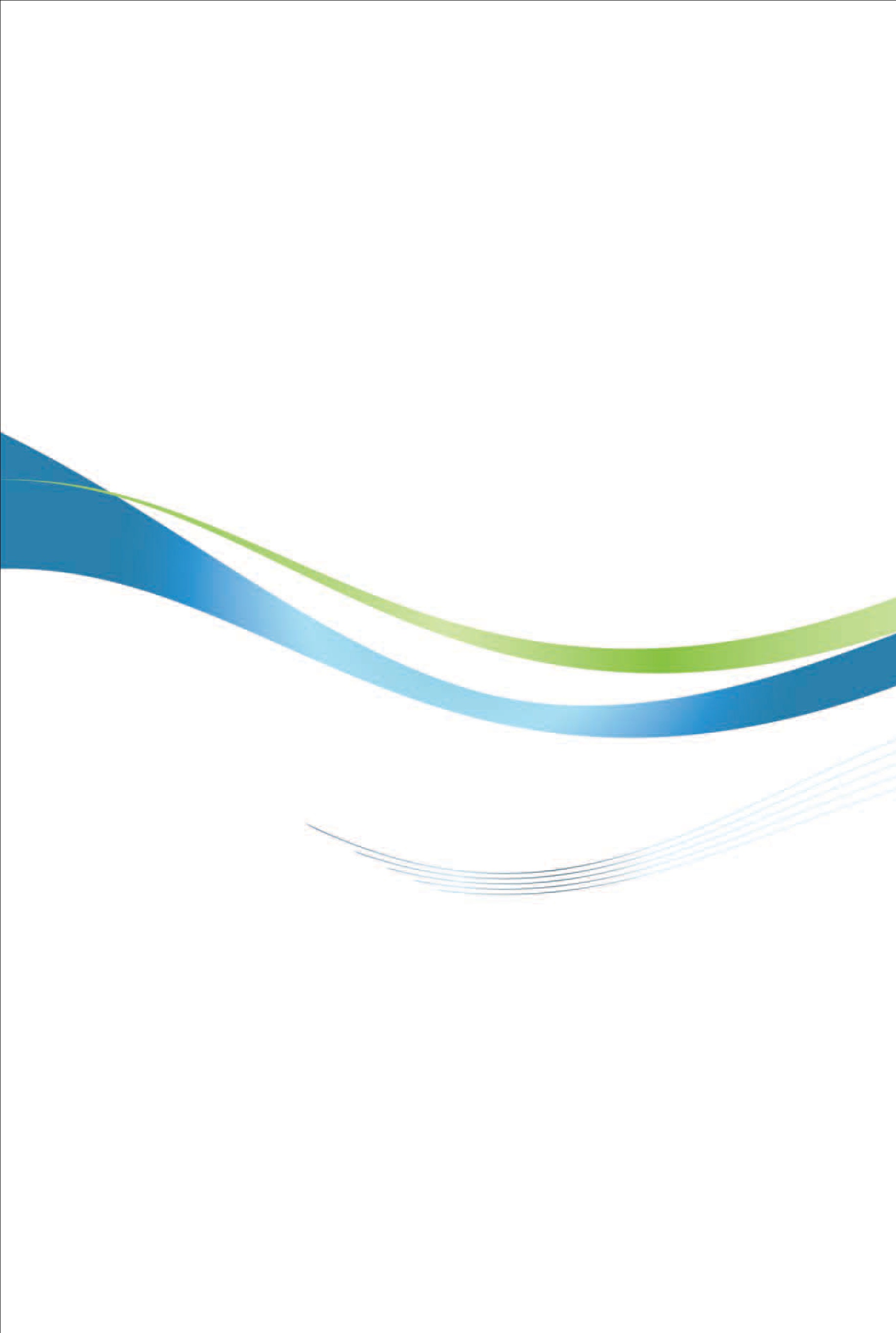 阿根廷投資環境簡介Investment Guide to Argentina經濟部投資業務處  編印感謝駐阿根廷代表處經濟組協助本書編撰自  然  人  文自  然  人  文地理環境位於南美洲南部，北接玻利維亞及巴拉圭，東鄰巴西、烏拉圭及南大西洋，西鄰智利，南望南極。國土面積3,761,274平方公里氣候自亞熱帶延伸至寒帶地區種族西班牙及義大利後裔，或與印第安人混血種人口結構45,808,747人，女性占51%，男性占49%教育普及程度教育普及程度為小學肄業（9.8%），小學畢業（23.8%），中學肄業（21.6%），中學畢業（18.3%），大學肄業（13.8%），大學或以上畢業（12.6%）語言西班牙語宗教天主教（76.5%）、新教（9%）、猶太教（1.2%）、其他（13.3%）首都及重要城市Buenos Aires（首都）、Cordoba、Rosario、Santa Fe、Mendoza、Tucuman及La Plata政治體制總統制、三權分立投資主管機關阿根廷外交部商業及投資推廣司：Subsecretaría de Promoción del Comercio e Inversiones, Ministerio de Relaciones Exteriores, Comercio Internacional y Culto地址：Esmeralda 1212, Piso 6 Oficina 601, C.A.B.A.（C1007ABR）, República Argentina電話：（+54-11）4819-7251/7904電傳：（+54-11）4819-7000 #7907網站：https://www.cancilleria.gob.ar/es/ministerio-de-relaciones-exteriores-comercio-internacional-y-culto/secretaria-de-relaciones-economicas-internacionales/subsecretaria-de-promocion-del-comercio-e-inversiones阿根廷經貿投資促進局：Agencia Argentina de Inversiones y Comercio Internacional地址：Carlos Pellegrini 675 Piso 9º, CABA（C1009ABM）,  República Argentina
電話：（54-11）5199-2263網站：https://www.inversionycomercio.ar/經  濟  概  況 經  濟  概  況 幣制披索（PESO）國內生產毛額US$ 3,883億（2020）經濟成長率-10%（2020）平均國民所得US$8,550（2020）匯率US$1＝$99.25披索（2021/05/17）利率央行基準利率（tasa de referencia）38%（2021/05/17）通貨膨脹率36.1%（2020）產值最高前五種產業汽車、鋼鐵、食品、農牧、石化出口總金額US$ 548億8,400萬（2020）主要出口產品提煉黃豆油所產之其他固體殘渣、玉蜀黍、黃豆油、石油原油、冷凍牛肉、黃豆、小麥、載貨用機動車輛、石油及提自瀝青礦物之油類、鮮葡萄酒主要出口國家巴西、中國大陸、美國、智利、越南進口總金額US$423億5,600萬（2020）主要進口產品電話機、天然氣、小客車及其他供載客之機動車輛、電力、醫藥製劑、抗毒血清及疫苗等類似品、自動資料處理機及其附屬單元、機動車輛所用之零件及附件、石油及提自瀝青礦物之油類、殺蟲劑及除草劑等類似產品主要進口國家中國大陸、巴西、美國、巴拉圭、德國重要產業介紹汽車、家電、紡織、石化及塑膠、農牧業、畜牧業年份產量（輛）國產車銷售量（輛）進口車銷售量（輛）總銷售量
（輛）出口車銷售量（輛）2011828,771324,795558,555883,350506,7152012764,495347,997482,061830,058413,4722013791,007358,582605,335963,917433,2952014617,329272,605341,243613,848357,8472015533,863280,221299,738586,233245,7252016472,776281,659439,752721,411190,0082017473,408259,008624,794883,802209,5872018466,649197,827483,989681,816269,3602019314,787103,282269,192372,474224,2482020257,187121,059191,690312,789137,891國家2020年占比（%）2020/2019增減量（輛）巴西91,14466.1%-59,272墨西哥2,8882.1%-3,327烏拉圭1,2810.9%-434哥倫比亞6,7314.9%-3,714其它美洲國家8410.6%-1,196歐洲10.0%-3智利6,8995.0%-4,987亞洲00.0%-12非洲1,3871.0%-1,462中美洲11,4318.3%-5,167大洋洲4,8073.5%801秘魯7,9365.8%-5,297厄瓜多9870.7%-1,012委內瑞拉1810.1%-57巴拉圭1,3771.0%-1,218總計137,891100.00%-86,357產品20162017201820192020（*）洗衣機1,143 1,328 894856769脫水機523 515 354275239微波爐567 381 279208157烤箱714 857 645573391瓦斯爐（家用）107120102104130瓦斯暖爐、暖器820864668640603熱水器151 150 14612696電熱爐763 890 759775655冰箱（家用）879 1,003 678574558冷凍櫃（家用）161 214 1358592冷氣機（家用）1,142 1,050 1,194785583彩色電視機3,126 3,250 3,2901,7151,969汽車音響234 184 151155102汽車空調系統173 174 14612064行動電話（百萬支）9,218 10,656 8,0387,2295,434產品20162017201820192020（*）電視機、錄影機、DVD、攝影機等20.8%11.4%-1.8%0.7%-1.7%音響、隨身聽、收音機等10.4%61.3%-20.2%7.6%-1.4%冰箱、冷凍箱15.3%25.3%19.0%43.2%-1.8%冷氣機8.7%25.1%15.3%51.1%-1.6%洗衣機、烘乾機、洗碗機19.6%19.4%25.1%36.6%-1.5%瓦斯爐及電爐、微波爐、電熱水器、電熱爐16.8%20.9%26.3%35.2%-1.5%電腦及桌邊-1.9%20.8%16.2%-10.4%-2.1%其他16.1%24.2%12.5%29.0%-1.6%總計-1.2%-1.6%6.2%-1.6%0.5%阿根廷棉花纖維與羊毛產品
生產、進出口及需求量統計表阿根廷棉花纖維與羊毛產品
生產、進出口及需求量統計表阿根廷棉花纖維與羊毛產品
生產、進出口及需求量統計表阿根廷棉花纖維與羊毛產品
生產、進出口及需求量統計表阿根廷棉花纖維與羊毛產品
生產、進出口及需求量統計表阿根廷棉花纖維與羊毛產品
生產、進出口及需求量統計表阿根廷棉花纖維與羊毛產品
生產、進出口及需求量統計表單位：千公噸單位：千公噸單位：千公噸單位：千公噸單位：千公噸單位：千公噸單位：千公噸棉花纖維2015年2016年2017年2018年2019年2020年（*）產量240.0 190.0 175.0 240.0 240.0300.0進口1.6 4.0 3.0 2.0 0.00.0國內需求量160.0 140.0 125.0 90.0 105.090.0出口54.5 46.7 58.4 34.0 102.091.6存貨423.1 431.4 431.7 549.7 582.7701.1羊毛（未梳洗）2015-16年期2016-17年期2017-18年期2018-19年期2019-20年期2020-21年期（*）前期存貨29.0 30.9 29.4 27.2 25.437.3產量42.7 42.7 42.4 40.7 42.044.6國內需求量2.0 2.0 2.0 1.5 2.32.8出口42.1 42.1 40.6 38.4 27.927.9　阿根廷化學產品、石化產品及塑膠產品生產量表單位：千公噸　阿根廷化學產品、石化產品及塑膠產品生產量表單位：千公噸　阿根廷化學產品、石化產品及塑膠產品生產量表單位：千公噸　阿根廷化學產品、石化產品及塑膠產品生產量表單位：千公噸　阿根廷化學產品、石化產品及塑膠產品生產量表單位：千公噸　阿根廷化學產品、石化產品及塑膠產品生產量表單位：千公噸　阿根廷化學產品、石化產品及塑膠產品生產量表單位：千公噸　阿根廷化學產品、石化產品及塑膠產品生產量表單位：千公噸　阿根廷化學產品、石化產品及塑膠產品生產量表單位：千公噸20132014201520162017201820192020基本化學品基本化學品基本化學品基本化學品基本化學品基本化學品基本化學品基本化學品基本化學品硫酸215.0207.9190.7159.4148.3124.1111.594.9氯150.5161.4128.6160.4141.2145.4129.4120.5氫氧化鈉177.0190.3185.1189.2167.7178.9153.7141.6基本石化產品基本石化產品基本石化產品基本石化產品基本石化產品基本石化產品基本石化產品基本石化產品基本石化產品乙烯681.0723.2718.0772.8717.4702.8453.7647.4苯、甲苯、二甲苯303.3280.8263.7213.5183.8156.0141.5113.6SBR合成橡膠46.738.129.427.531.824.524.834.9NBR丁晴膠1.91.92.21.21.11.51.50.8磷苯二甲酸酐12.815.114.212.312.810.410.89.4塑膠塑膠塑膠塑膠塑膠塑膠塑膠塑膠塑膠PE（Polyethylene）583.7614.4582.5599.9622.3629.9478.5656.6  -HD（High Density）256.8241.9249.4286.9242.3304.3216.5265.8  -LD（Low Density）326.9372.6333.0313.0380.0325.6262.1390.7PS（Polystyrene）43.558.358.661.265.847.541.848.2P.V.C.206.0204.9204.0212.6187.7184.1161.5168.6PP（Polypropylene）246.9225.3239.5285.9281.1282.9256.5202.8阿根廷熱塑性塑膠（thermoplastic）需求量阿根廷熱塑性塑膠（thermoplastic）需求量阿根廷熱塑性塑膠（thermoplastic）需求量阿根廷熱塑性塑膠（thermoplastic）需求量阿根廷熱塑性塑膠（thermoplastic）需求量阿根廷熱塑性塑膠（thermoplastic）需求量阿根廷熱塑性塑膠（thermoplastic）需求量阿根廷熱塑性塑膠（thermoplastic）需求量阿根廷熱塑性塑膠（thermoplastic）需求量單位：千公噸單位：千公噸單位：千公噸單位：千公噸單位：千公噸單位：千公噸單位：千公噸單位：千公噸單位：千公噸20132014201520162017201820192020（*）P.V.C. & Copolymers160.6140.8169.1130.9151.8124.7115.3117.8PS（Polystyrene）67.060.667.961.161.951.238.944.7PE–LD（Low Density Polyethylene）413.5428.9432.5387.7415.8346.1353.5357.2PE–HD（High Density Polyethylene）284.3267.2287.7254.4245.0238.0235.5245.5PP（Polypropylene）336.2310.0345.9318.2340.6286.0270.0267.8PET223.2235.4257.5204.5193.4212.5180.9175.0產品項目產品項目2017/2018年期2017/2018年期2018/2019年期2018/2019年期2019/2020年期（*）2019/2020年期（*）產品項目產品項目種植面積（千公頃）產量（千公噸）種植面積（千公頃）產量（千公噸）種植面積（千公頃）產量（千公噸）細穀類小麥6,290 19,460 6,9019,7506,70017,000細穀類燕麥1,365 571 1,4305901,450600細穀類啤酒大麥1,355 5,060 1,2703,8001,2504,500細穀類黑麥344 90 560145700181細穀類飼料大麥50 15 50155015細穀類虉草種子27 20 16121814合計合計9,431 25,216 10,22624,31210,16822,310粗穀類9,000 57,000 9,50057,0009,40059,00057,000粗穀類530 1,600 5201,5006302,2401,500粗穀類195 1,200 1901,1701951,2321,170粗穀類15 3 1531533合計合計9,440 59,803 10,22559,67310,24062,475油籽17,000 55,300 16,90056,20016,90044,00056,200油籽1,900 3,800 1,6003,3001,4002,9003,300油籽390 1,300 3701,2353901,3301,235油籽14 12 99889油籽19 30 1727162627油籽29 25 28259825合計合計19,351 60,467 18,92360,79618,72348,272總計總計38,522 145,486 39,374144,53139,132133,057產品項目年度（千公噸）年度（千公噸）年度（千公噸）年度（千公噸）年度（千公噸）產品項目2016年2017年2018年2019年2020年（*）玉米23,568 23,018 21,318 34,82036,072小麥10,114 12,421 11,167 11,13010,250高梁496 492 320 441629黃豆8,927 7,343 3,401 9,4596,629黃豆（parrillera）768 1,377 707 3680大麥（飼料）3,029 2,517 2,821 3,0982,587花生214 178 128 3580葵花籽282 72 0 88141芥花籽0 0 0 00油菜籽6.0 17 4 00其他136 712 229 849212總計47,54048,14740,09660,61056,520附屬品33,45432,75428,20633,72527,096年牛隻養殖屠宰牛隻屠宰牛隻屠宰牛隻國內消費國內消費出口出口年（百萬頭）（百萬頭）平均重量
（公斤）（千公噸）（千公噸）平均消費量 
（公斤）（千公噸）平均價錢（含骨頭）（美元/噸）201249.911.42272,596 2,415 59181US$5,318 201351.012.62232,821 2,619 64202US$4,952 201451.612.12212,668 2,471 59197US$4,980 201551.412.22242,727 2,529 60198US$4,397 201652.611.72262,664 2,415 56249US$4,470 201753.112.62252,842 2,531 59311US$4,160 201854.213.52283,0662,52657540US$3,525201954.813.92253,1332,28851845US$3,675202055.014.02263,1622,27751885US$3,053產品項目對我國實施反傾銷措施自行車、發泡級聚苯乙烯。對中國大陸實施反傾銷措施空氣調節器；供車用空調使用之蒸發器及冷凝器及供車用及拖拉機用之散熱器；捲尺；升降機及吊鬥式起重機用電動裝置；多功能食物處理機；聚酯加工絲紗；牛仔布；風扇；家用電熱器；汽球；手鋸用高速鋼製直鋸片；注射筒；展性鑄鐵製管配件；電動機；無釉陶瓷舖面磚及貼面磚；手持多功能食物處理機及攪拌機；用於油、氣傳輸之鋼管；不鏽鋼餐具；家用洗碗機；上釉陶瓷舖面磚和貼面磚；無釉陶瓷舖面磚及貼面磚；輪胎鋁圈；鋼製車輪；液體介質三相變壓器；鋁製暖器散熱片；聚對苯二甲酸乙二酯（PET）；微波爐；棉梭織物產品；避震器；不銹鋼瓶膽保溫瓶及玻璃瓶膽保溫瓶，或其他保溫器皿；金屬手鉗；家用電烤箱；裝飾用長條瓷磚及立方馬賽克磚；非合金或鋁合金之鋁管；洗衣機用電動機；電弧金屬熔接機及器具；含四氟乙烷及五氟乙烷之混合物，以及含二氟甲烷及五氟乙烷之混合物；鋁箔；非合金或鋁合金之鋁板；三輪腳踏車；紡織材料製手套；非自吸式離心電泵；網球；電熨斗；十字接頭及三叉式接頭；機車鏈輪、鏈條及鏈條齒輪；腳踏車用新橡膠氣胎；電線連接端子；火花點火或壓縮點火引擎用之液態冷媒或水泵；陶瓷餐具、廚具、茶具組、咖啡組及其他家庭或專業器皿及盥洗用具等；對焊管配件；電動熨燙機；鞋類產品；電熱水器；太陽眼鏡、鏡框及供矯正視力用途或有度數之眼鏡產品；自行車、自行車車架及叉零件；發泡級聚苯乙烯。 阿國外人直接投資總金額（2015/12/11至2019/11/30）阿國外人直接投資總金額（2015/12/11至2019/11/30）1,540億6,700萬美元1,540億6,700萬美元件數企業1,383955年累計金額（披索）所得稅（固定稅+稅率）所得稅（固定稅+稅率）所得稅（固定稅+稅率）年累計金額（披索）固定稅（披索）稅率稅率0 ~ 33,039.81 00披索以上5%33,039.81 ~ 66,079.611,651.9933,039.81披索以上9%66,079.61 ~ 99,119.424,625.5766,079.61披索以上12%99,119.42 ~ 132,159.238,590.3599,119.42披索以上15%132,159.23 ~ 198,238.8413,546.32132,159.23披索以上19%198,238.84 ~ 264,318.4526,101.45198,238.84披索以上23%264,318.45 ~ 396,477.6841,299.76264,318.45披索以上27%396,477.68 ~ 528,636.9176,982.75396,477.68披索以上31%528,636.91以上117,952.11528,636.91披索以上35%財產總得稅率200萬~300萬披索以上0.25%300萬~1,800萬披索以上0.50%1,800萬披索以上0.75%金融機構金融機構金融機構2016年2017年2018年2019年2020年銀行
Banco公營銀行公營銀行1313131313銀行
Banco民營銀行本國民營銀行3333343435銀行
Banco民營銀行外商銀行109999銀行
Banco民營銀行外商融資分行77777財務管理公司
Compañía Financiera國內財務管理公司國內財務管理公司55565財務管理公司
Compañía Financiera國外財務管理公司國外財務管理公司999910信用貸款公司Cajas de Credito信用貸款公司Cajas de Credito信用貸款公司Cajas de Credito111--總計總計總計7877787879貸款人中小企業及大型企業貸款（https://www.bice.com.ar/productos/linea-pymes/）貸款目的投資、購買資產或工廠擴建可貸款金額最高可至投資案總金額之80%（不含加值稅）最高貸款金額中小企業：1億6,000萬披索非中小企業：3億披索借款單位阿根廷披索償還期限最高達84個月費用中小企業：無非中小企業：0.60%寬限期至2年費率每月消費量（m3）價格1至15m315m3 x Vm32至17.5m3（前15 m3 x Vm3）+（其餘m3 x Vm3 x $1.60）3至20m3（前17.5 m3 x $1.60）+（其餘m3 x Vm3 x $1.70）4至22.5m3（前20 m3 x $1.70）+（其餘m3 x Vm3 x $1.80）5至25m3（前22.5 m3 x $1.80）+（其餘m3 x Vm3 x $1.90）6至30m3（前25 m3 x $1.90）+（其餘m3 x Vm3 x $2.00）7至35m3（前30 m3 x $2.00）+（其餘m3 x Vm3 x $2.10）8至40m3（前35 m3 x $2.10）+（其餘m3 x Vm3 x $2.20）9至45m3（前40 m3 x $2.20）+（其餘m3 x Vm3 x $2.30）10至50m3（前45 m3 x $2.30）+（其餘m3 x Vm3 x $2.40）11至62.5m3（前50 m3 x $2.40）+（其餘m3 x Vm3 x $2.50）12至75m3（前62.5 m3 x $2.50）+（其餘m3 x Vm3 x $3.50）1375m3以上（前75 m3 x $3.50）+（其餘m3 x Vm3 x $4.50）等級耗電量（KWh）固定費（披索/月）電費（披索/每KWh）R10 ~ 15056.893,040R2151 ~ 325109.943,055R3326 ~ 400178.053,132R4401 ~ 450202.333,266R5451 ~ 500294.543,374R6501 ~ 600553.293,413R7601 ~ 7001,465.944,054R8701 ~ 1,4001,892.894,047R91,400以上2,576.444,227等級耗電量（KWh）固定費（披索/月）電費（披索/每KWh）G10 ~ 800497.464,994G2801KW ~ 2,000508.215,677G32,001以上523.745,849等級類別單位電費T2固定費披索/月1,352.33T2與電力公司合約所訂定耗電量披索/KW/月490.12T2使用耗電量披索/KW/月56.34T2變動電費披索/每KWh2,542等級電壓固定費（披索/月）合約訂定耗電量（披索/KW/月）使用耗電量（披索/KW/月）BT低電壓<300KW5,404.20373.4362.43BT低電壓>=300KW5,404.20373.4362.43MT中電壓<300KW6,722.89200.7477.55MT中電壓>=300KW6,722.89200.7477.55AT高電壓<300KW8,090.1263.4676.08AT高電壓>=300KW8,090.1263.4676.08變動電費（每KWh）變動電費（每KWh）變動電費（每KWh）變動電費（每KWh）變動電費（每KWh）等級電壓尖峰時間其他時間離峰時間BT低電壓<300KW2,6462,5372,427BT低電壓>=300KW6,7366,4576,176MT中電壓<300KW2,5152,4112,307MT中電壓>=300KW6,4026,1365,869AT高電壓<300KW2,4122,3122,212AT高電壓>=300KW6,1395,8845,628等級汽油（披索/公升）柴油（披索/公升）普通90.4084.90高級104.8099.90等級立方公尺（m3/年）固定外加稅（披索）消費量（披索／m3）R10至500m3222.8111.01R2 1*501至650m3235.4611.01R2 2*651至800 m3269.1911.75R2 3*801至1,000 3304.3212.07R3 1*1,001至,250m3396.3413.06R3 2*1,251至1,500 m 3459.5613.06R3 3*1,501至1,800 m 3615.5214.62R3 4*1,801m3以上994.8114.62等級立方公尺（m3）固定外加稅（披索）消費量（披索／m3）P1/P20至1,000 m3561.479.65P1/P21,001至9,000 m3561.479.54P1/P29,000m3以上561.479.42P30至1,000 m32,119.3110.59P31,001至9,000 m32,119.3110.37P39,000m3以上2,119.3110.15電話費電話費類別基本月費（未含稅）商業$576.21專業用途$576.21家庭用（包括其他多項服務）$696.09寬頻網路寬頻網路連線速度月費（披索）50Mb1,805披索100Mb2,395披索300Mb2,395披索1,00Mb3,541披索項目摘  要摘  要摘  要（一）外籍人士受僱須否當地居留證及工作證？是。是。是。（二）最低工資：2021年3月1日$21,600披索2021年3月1日$21,600披索2021年3月1日$21,600披索（三）工作時間：每週不得超過48小時，每日不得超過9小時。每週不得超過48小時，每日不得超過9小時。每週不得超過48小時，每日不得超過9小時。（四）契約僱用期限：長期僱用員工每月薪資單即視同僱用契約。長期僱用員工每月薪資單即視同僱用契約。長期僱用員工每月薪資單即視同僱用契約。（五）試用期間：3個月，試用期滿倘不予僱用，雇主只要於15天前告知則不須支付資遣費或離職金。惟試用期間仍須支付社保費、休假酬金及工作獎金。3個月，試用期滿倘不予僱用，雇主只要於15天前告知則不須支付資遣費或離職金。惟試用期間仍須支付社保費、休假酬金及工作獎金。3個月，試用期滿倘不予僱用，雇主只要於15天前告知則不須支付資遣費或離職金。惟試用期間仍須支付社保費、休假酬金及工作獎金。（六）待遇調整：依照阿國政府規定及當地物價波動情形調整。依照阿國政府規定及當地物價波動情形調整。依照阿國政府規定及當地物價波動情形調整。（七）休假： １、休假（支薪）：（依規定不得以金錢補償使雇員放棄休假）。（１）服務滿6個月而未滿五年者，每年予14日； （２）服務滿5年，未滿10年者，每年予21日；（３）服務滿10年，未滿20年者，每年予28日；（４）服務滿20年以上者，每年予35日；＊上述年資計至當年12月31日止。且1年中至少工作滿半年以上始有休假權，未滿半年者，每年工作20日，予1日休假。＊員工休假期間，雇主除支付薪資外，尚須支付「休假酬金（Retribución）」。２、婚假（支薪）：連休10日。３、喪假（支薪）：配偶、法定同居人、子女、父母死亡喪假3日；兄弟姊妹死亡喪假1日。４、考試假（支薪）：就讀之大、中學考試，每次得休假2日，全年至多10日。５、娩假（支薪）：共90日（當事人可選擇產前產後各休45日或產前30日、產後60日），配偶得連續請陪產假2日。雇員於產後得選擇（１）繼續工作。（２）解約。（３）留職停薪3至6個月，惟期滿前2日須通知雇主是否繼續工作，否則以辭職論，只能申請25%賠償。＊雇員須至少服務滿1年，始得享受前述２、３款之權利。女性雇員之未成年子女生病，須其撫養者，得比照前述２、３之方式處理。＊病假：雇員因傷或因病請假，倘有合格醫師證明（雇主可指定醫師檢核），年資未滿5年者可請3個月病假；年資超過5年者可請6個月病假；惟倘雇員有家庭負擔，則分別可請6或12個月病假。病假結束，雇員仍無法正常上班者，雇員可申請留職停薪一年。１、休假（支薪）：（依規定不得以金錢補償使雇員放棄休假）。（１）服務滿6個月而未滿五年者，每年予14日； （２）服務滿5年，未滿10年者，每年予21日；（３）服務滿10年，未滿20年者，每年予28日；（４）服務滿20年以上者，每年予35日；＊上述年資計至當年12月31日止。且1年中至少工作滿半年以上始有休假權，未滿半年者，每年工作20日，予1日休假。＊員工休假期間，雇主除支付薪資外，尚須支付「休假酬金（Retribución）」。２、婚假（支薪）：連休10日。３、喪假（支薪）：配偶、法定同居人、子女、父母死亡喪假3日；兄弟姊妹死亡喪假1日。４、考試假（支薪）：就讀之大、中學考試，每次得休假2日，全年至多10日。５、娩假（支薪）：共90日（當事人可選擇產前產後各休45日或產前30日、產後60日），配偶得連續請陪產假2日。雇員於產後得選擇（１）繼續工作。（２）解約。（３）留職停薪3至6個月，惟期滿前2日須通知雇主是否繼續工作，否則以辭職論，只能申請25%賠償。＊雇員須至少服務滿1年，始得享受前述２、３款之權利。女性雇員之未成年子女生病，須其撫養者，得比照前述２、３之方式處理。＊病假：雇員因傷或因病請假，倘有合格醫師證明（雇主可指定醫師檢核），年資未滿5年者可請3個月病假；年資超過5年者可請6個月病假；惟倘雇員有家庭負擔，則分別可請6或12個月病假。病假結束，雇員仍無法正常上班者，雇員可申請留職停薪一年。１、休假（支薪）：（依規定不得以金錢補償使雇員放棄休假）。（１）服務滿6個月而未滿五年者，每年予14日； （２）服務滿5年，未滿10年者，每年予21日；（３）服務滿10年，未滿20年者，每年予28日；（４）服務滿20年以上者，每年予35日；＊上述年資計至當年12月31日止。且1年中至少工作滿半年以上始有休假權，未滿半年者，每年工作20日，予1日休假。＊員工休假期間，雇主除支付薪資外，尚須支付「休假酬金（Retribución）」。２、婚假（支薪）：連休10日。３、喪假（支薪）：配偶、法定同居人、子女、父母死亡喪假3日；兄弟姊妹死亡喪假1日。４、考試假（支薪）：就讀之大、中學考試，每次得休假2日，全年至多10日。５、娩假（支薪）：共90日（當事人可選擇產前產後各休45日或產前30日、產後60日），配偶得連續請陪產假2日。雇員於產後得選擇（１）繼續工作。（２）解約。（３）留職停薪3至6個月，惟期滿前2日須通知雇主是否繼續工作，否則以辭職論，只能申請25%賠償。＊雇員須至少服務滿1年，始得享受前述２、３款之權利。女性雇員之未成年子女生病，須其撫養者，得比照前述２、３之方式處理。＊病假：雇員因傷或因病請假，倘有合格醫師證明（雇主可指定醫師檢核），年資未滿5年者可請3個月病假；年資超過5年者可請6個月病假；惟倘雇員有家庭負擔，則分別可請6或12個月病假。病假結束，雇員仍無法正常上班者，雇員可申請留職停薪一年。（八）加班費之計算方式：星期日、國定假日、週六下午1時後加班，按正常薪資之2倍計。平日加班按正常薪資之1.5倍計星期日、國定假日、週六下午1時後加班，按正常薪資之2倍計。平日加班按正常薪資之1.5倍計星期日、國定假日、週六下午1時後加班，按正常薪資之2倍計。平日加班按正常薪資之1.5倍計（九）社會保險項目：項　　　目占雇員薪資占雇員薪資（九）社會保險項目：項　　　目雇主負擔%雇員負擔%（九）社會保險項目：退休保險金（JUBILACION）據27.430法案依據企業規模及行業逐漸調整雇主負擔比例：（a）服務業及商業；每年營業額超過4,800萬披索之企業。（b）其他民間企業。14%（九）社會保險項目：社會醫療保險（OBRA SOCIAL）6%3%（九）社會保險項目：工作安全保險（Aseguradora riesgos de trabajo）2%~10%+$0.60披索0（九）社會保險項目：強制性生命險（Seguro Colectivo de Vida）$24.35披索0（九）社會保險項目：勞工保險（SEGURO DE RETIRO）3.5%0（九）社會保險項目：聯邦勞工會費（Federacion Argentina de empleados de comercio y servicios）00.5%（九）社會保險項目：商業雇員工會費（Sindicato empleados de comecio）02%（九）社會保險項目：商業工會技職金（INACAP）$233.95~283.09披索0（九）社會保險項目：＊各項補助金（無工作配偶、子女；小學教育補助；中學以上教育補助；產前補助；結婚補助；生育補助；收養子女補助）由保險局按各員情況直接發給。＊阿國憲法明文規定，勞工得自由加入相關屬性之工會，且一旦加入工會，其會員費及保險費均需由雇主及勞工共同分擔，且相關費用各工會不同。＊各項補助金（無工作配偶、子女；小學教育補助；中學以上教育補助；產前補助；結婚補助；生育補助；收養子女補助）由保險局按各員情況直接發給。＊阿國憲法明文規定，勞工得自由加入相關屬性之工會，且一旦加入工會，其會員費及保險費均需由雇主及勞工共同分擔，且相關費用各工會不同。＊各項補助金（無工作配偶、子女；小學教育補助；中學以上教育補助；產前補助；結婚補助；生育補助；收養子女補助）由保險局按各員情況直接發給。＊阿國憲法明文規定，勞工得自由加入相關屬性之工會，且一旦加入工會，其會員費及保險費均需由雇主及勞工共同分擔，且相關費用各工會不同。（十）退職年齡阿根廷勞工法規定，勞方必須具備下列二項條件：（一）民間企業勞工，不論男女，均得自行選擇延長退休年齡為70歲（現行勞工強制退休年齡為男性65歲，女性60歲），惟該規定不適用於公務員；（二）繳交退休保險金滿30年，雇主始可勒令勞方辦理退休手續及不須支付勞方資遣費或離職金。惟需耗時約1年始能辦妥手續，倘辦妥退休手續後，雇主始能請勞方離職。此外，雇主於員工屆滿70歲起，始可向辦理退休金請領之主管機關遞交所需資料，在辦理請領退休金程式未完成前，雇主仍須繼續僱用員工至請領退休金核准為止，時間約幾個月不等，至多一年。阿根廷勞工法規定，勞方必須具備下列二項條件：（一）民間企業勞工，不論男女，均得自行選擇延長退休年齡為70歲（現行勞工強制退休年齡為男性65歲，女性60歲），惟該規定不適用於公務員；（二）繳交退休保險金滿30年，雇主始可勒令勞方辦理退休手續及不須支付勞方資遣費或離職金。惟需耗時約1年始能辦妥手續，倘辦妥退休手續後，雇主始能請勞方離職。此外，雇主於員工屆滿70歲起，始可向辦理退休金請領之主管機關遞交所需資料，在辦理請領退休金程式未完成前，雇主仍須繼續僱用員工至請領退休金核准為止，時間約幾個月不等，至多一年。阿根廷勞工法規定，勞方必須具備下列二項條件：（一）民間企業勞工，不論男女，均得自行選擇延長退休年齡為70歲（現行勞工強制退休年齡為男性65歲，女性60歲），惟該規定不適用於公務員；（二）繳交退休保險金滿30年，雇主始可勒令勞方辦理退休手續及不須支付勞方資遣費或離職金。惟需耗時約1年始能辦妥手續，倘辦妥退休手續後，雇主始能請勞方離職。此外，雇主於員工屆滿70歲起，始可向辦理退休金請領之主管機關遞交所需資料，在辦理請領退休金程式未完成前，雇主仍須繼續僱用員工至請領退休金核准為止，時間約幾個月不等，至多一年。（十一）薪水加發：每年加發一個月薪，分於6月（6月30日）及12月（12月30日）加發半月薪，加發薪額以該半年內最高給付月薪額之50%發給。每年加發一個月薪，分於6月（6月30日）及12月（12月30日）加發半月薪，加發薪額以該半年內最高給付月薪額之50%發給。每年加發一個月薪，分於6月（6月30日）及12月（12月30日）加發半月薪，加發薪額以該半年內最高給付月薪額之50%發給。（十二）所得稅：雇員應繳之所得稅均由雇主自其薪資中代為扣繳。雇員應繳之所得稅均由雇主自其薪資中代為扣繳。雇員應繳之所得稅均由雇主自其薪資中代為扣繳。（十三）終止契約：１、資遣費：須支付員工資遣費，資遣費計算標準為月薪×年資（工作1年支付1個月薪資之資遣費，工作2年則支付2個月；超過3個月，以1年計）。２、預告費（preaviso）：雇主欲終止僱用服務年資5年以下員工，須於1個月前通知該員工，如未及於1個月前通知者需支付1個月薪資，雇主欲終止僱用服務年資超過5年者，須於2個月通知該員工，未及2個月前通知者需支付2個月薪資。３、雇員自動離退職，雇主原則上不支付資遣費。１、資遣費：須支付員工資遣費，資遣費計算標準為月薪×年資（工作1年支付1個月薪資之資遣費，工作2年則支付2個月；超過3個月，以1年計）。２、預告費（preaviso）：雇主欲終止僱用服務年資5年以下員工，須於1個月前通知該員工，如未及於1個月前通知者需支付1個月薪資，雇主欲終止僱用服務年資超過5年者，須於2個月通知該員工，未及2個月前通知者需支付2個月薪資。３、雇員自動離退職，雇主原則上不支付資遣費。１、資遣費：須支付員工資遣費，資遣費計算標準為月薪×年資（工作1年支付1個月薪資之資遣費，工作2年則支付2個月；超過3個月，以1年計）。２、預告費（preaviso）：雇主欲終止僱用服務年資5年以下員工，須於1個月前通知該員工，如未及於1個月前通知者需支付1個月薪資，雇主欲終止僱用服務年資超過5年者，須於2個月通知該員工，未及2個月前通知者需支付2個月薪資。３、雇員自動離退職，雇主原則上不支付資遣費。（十四）其他：參考網址：勞工部（https://www.argentina.gob.ar/trabajo/conocetusderechos）參考網址：勞工部（https://www.argentina.gob.ar/trabajo/conocetusderechos）參考網址：勞工部（https://www.argentina.gob.ar/trabajo/conocetusderechos）簽證類別適用情形送件必備文件專業類別簽證（Art. 24 Inc. “H”- Dis. DNM 1170/2010）停留天數：1~30天＊填寫「阿ㄆ根廷旅遊許可證申請書」時，請注意欄位6需勾選” 其它”，並寫出執行任務或活動名稱。受邀前往阿根廷執行科學、專業、技術、宗教或藝術之特定任務，例如：國際會議國際比賽技術轉移機械維修裝置機器宗教活動藝術交流申請人憑阿根廷邀請單位之邀請函（其內容必須完全符合附件規定）。右欄之「必備文件」。＊邀請函的常見問題包括：沒有RENURE（國家登錄系統）號碼、簽字人沒在RENURE的登記資料裡、不是經過阿根廷代書公會（COLEGIO DE ESCRIBANOS）認證的正本、邀請函內容與受邀人出示的資料不合等等。※例外情形：特定官方單位或公家機構的邀請函，由最高主管具名（含職銜，例如工業局局長、省長）簽發，並透過阿根廷外交部轉達給本辦事處，即可免除RENURE號碼和代書公會認證。A.	「阿根廷旅遊許可證申請書」（請自行下載或至辦事處索取表格）一份。請以英文或西班牙文大寫繕打或以大寫正楷工整填寫申請書。字跡潦草、小寫或塗改概不受理。B.入境阿根廷當天開始算起，效期六個月以上之臺灣護照正本及清晰彩色影本（護照當場驗退）。C.	最近六個月內拍攝，脫帽、去眼鏡、五官可清晰辨識、白色背景之兩吋正面彩色相片兩張（頭頂到下巴的部分應占影像的垂直長度70~80%）。D.	英文或西班牙文的飯店訂房紀錄。E.	英文或西班牙文的阿根廷來回機票影本或訂位紀錄。未滿13歲，且父、母親任一方或雙方均未與申請人同行時，需附上已辦妥第三國公證的西班牙文旅行同意書影本。未滿20歲或出生地不是臺灣者，需附英文戶籍謄本。5人以上送件，請致電（02）2757-6556預約送件時間，且組團單位應附上英文或西班牙文的團體大表。商務簽證（Art. 24 Inc. “H”- Dis. DNM 1171/2010）停留天數：1~60天＊填寫「阿根廷旅遊許可證申請書」時，請注意欄位6需勾選 ”商務”。受邀前往阿根廷參展、拜訪客戶或商務會談均適用。送件方式與「專業類別簽證」相同外，另須附上「公司登記資料英文證明書」。 A.	「阿根廷旅遊許可證申請書」（請自行下載或至辦事處索取表格）一份。請以英文或西班牙文大寫繕打或以大寫正楷工整填寫申請書。字跡潦草、小寫或塗改概不受理。B.入境阿根廷當天開始算起，效期六個月以上之臺灣護照正本及清晰彩色影本（護照當場驗退）。C.	最近六個月內拍攝，脫帽、去眼鏡、五官可清晰辨識、白色背景之兩吋正面彩色相片兩張（頭頂到下巴的部分應占影像的垂直長度70~80%）。D.	英文或西班牙文的飯店訂房紀錄。E.	英文或西班牙文的阿根廷來回機票影本或訂位紀錄。未滿13歲，且父、母親任一方或雙方均未與申請人同行時，需附上已辦妥第三國公證的西班牙文旅行同意書影本。未滿20歲或出生地不是臺灣者，需附英文戶籍謄本。5人以上送件，請致電（02）2757-6556預約送件時間，且組團單位應附上英文或西班牙文的團體大表。商務簽證（Art. 24 Inc. “H”- Dis. DNM 1171/2010）停留天數：1~60天＊填寫「阿根廷旅遊許可證申請書」時，請注意欄位6需勾選 ”商務”。無邀請人但因下列情形而欲前往阿根廷市場考察參觀商展投資考察（包括在阿根廷已經挹注資金的投資者，或已經有洽談對象的潛在投資者）。說明書：由公司出具，英文或西班牙文，註明公司型態和產品、申請人的全名、護照號碼、出生年月日、任職年資、部門和職稱，並詳細說明前往阿根廷的目的、欲進行哪些活動以及停留天數，蓋公司大小章及負責人簽名（另註明職稱和全名），並經過「地方法院」認證。右欄之「必備文件」。參觀商展者可出具「參觀登錄證明」代替說明書。需附上名片和公司簡介或型錄。A.	「阿根廷旅遊許可證申請書」（請自行下載或至辦事處索取表格）一份。請以英文或西班牙文大寫繕打或以大寫正楷工整填寫申請書。字跡潦草、小寫或塗改概不受理。B.入境阿根廷當天開始算起，效期六個月以上之臺灣護照正本及清晰彩色影本（護照當場驗退）。C.	最近六個月內拍攝，脫帽、去眼鏡、五官可清晰辨識、白色背景之兩吋正面彩色相片兩張（頭頂到下巴的部分應占影像的垂直長度70~80%）。D.	英文或西班牙文的飯店訂房紀錄。E.	英文或西班牙文的阿根廷來回機票影本或訂位紀錄。未滿13歲，且父、母親任一方或雙方均未與申請人同行時，需附上已辦妥第三國公證的西班牙文旅行同意書影本。未滿20歲或出生地不是臺灣者，需附英文戶籍謄本。5人以上送件，請致電（02）2757-6556預約送件時間，且組團單位應附上英文或西班牙文的團體大表。永久居留權證件外文名稱1.	核准證明（Disposicion）2.	身分證（Documento Nacional de Identidad）永久居留證件效期1.	核准證明係永久有效，除非被取消永久居留權或離阿逾兩年而未獲核准同意者。2.	身分證應於滿8歲7個月內更新登錄（即加貼照片並簽名），滿16歲7個月內則須更換新證，未依規定者，證件本身無效。發證單位1.	內政部移民局（核准證明）2.	內政部人口局（身分證）取得永久居留權資格要件1.	在阿根廷出生者、歸化阿根廷國籍者、具阿根廷國籍者之父母、配偶或子女。2.	具永久居留權者之父母、配偶、未滿18歲或殘障子女。3.	已投資10萬披索以上之投資移民者。4.	獲准臨時居留並於阿根廷連續居住滿3年以上者。喪失永久居留權情形1.	倘於入境阿國或獲准永久居留2年內，因下列2項因素，即可能被取消永久居留權：ａ、直接或間接獲阿國政府全額或部分補助，而未履行或違反前述補助規範者。ｂ、倘入境或獲准永久居留應依規定住於阿國特定區域而未遵守者。2.	倘需滯留阿國境外超過2年者，須於2年期限屆滿，向阿國移民局或所在地阿國領事館提出申請，獲前述單位核准同意後，方可為之，其滯留國外期限亦不得連續超過6年，可分3次申請，每次期限為2年，惟第3次須向阿國內政部提出申請。倘係為執行阿國公務或進行有利於阿國之活動、進修或研究而滯留國外超過2年者，不致喪失阿國永久居留權。產業類別累積至2014/12/31累積至2015/12/31累積至2016/12/31增減（%）農業、畜牧、狩獵、林業及漁業1,9851,7201,7813.55批發及零售業；汽車及機車維修9,1778,5478,170-4.41建設94771582415.24採礦及採石20,88217,25716,713-3.15製造業30,87930,38126,228-13.67資訊及通信4,7364,3533,782-13.12其他金融公司8,8526,5646,8203.90運輸及存儲服務1,9761,6431,384-15.76存款性金融機構（央行除外）5,1084,5104,5140.09其他5,3975,3004,706-11.21TOTAL89,93980,99074,922-7.49國家累積至 2014/12/31累積至 2015/12/31累積至 2016/12/31增減（%）美國19,61018,87316,993-9.96西班牙15,57613,92013,363-4.00荷蘭9,2308,8219,1403.62巴西5,5545,3494,536-15.20智利4,9374,3453,863-11.09烏拉圭3,7263,3173,5827.99瑞士3,9093,9813,425-13.97法國3,2212,8032,763-1.43德國3,7252,5262,218-12.19加拿大2,8202,5082,089-16.71英國2,0081,9191,9380.99盧森堡2,9272,1381,900-11.13墨西哥1,6821,3701,094-20.15開曼群島1,2211,0341,15811.99義大利1,6561,369967-29.36百慕達1,00371680212.01日本844769500-34.98中國大陸726661618-6.51英屬維京群島6195165567.75丹麥706500456-8.80其他國家6,6012,8312,9214.59總計92,30180,26674,922-6.66國家投資金額件數主要投資產業美國111億3,600萬131能源、石油/天然氣、可口可樂（22億）、汽車加拿大62億3,600萬26礦業西班牙57億5,600萬30通訊、金融墨西哥50億3,900萬18石油/天然氣、通訊英國42億7,800萬19石油/天然氣荷蘭42億2,800萬15石油/天然氣德國41億6,400萬19石油/天然氣、汽車法國39億5,100萬32石油/天然氣、能源中國大陸37億6,200萬27基礎建設、能源、礦業及石油/天然氣巴西19億5,800萬23石油/天然氣義大利19億1,100萬15發電、製造業比利時14億7,300萬17製造業智利14億4,100萬21不動產、石油/天然氣日本9億9,000萬10汽車、資通訊韓國4億5,000萬1礦業臺灣00年度件數金額（千美元）1995118,1322008110020110364201200201300201400201500201600201700201800201900202000合計218,596國家件數投資類別投資額阿根廷350（估計數）進出口、製造業、旅遊業、服務業約1億5,000萬美元日期單位協定1993年11月30日我經濟部與阿國經濟暨公共工程與服務部投資促進及保護協定1995年11月2日臺北我證券管理委員會與阿國證券管理委員會資訊交換備忘錄2005年3月29日臺北市進出口商業同業公會與阿根廷進出口商協會（AIERA）合作協議書2008年8月21日臺北市進出口商業同業公與阿根廷進口商公會（CIRA）合作協議書2010年4月，並於2012年5月續約我國中國輸出入銀行與阿根廷Galicia銀行轉融資合作協議2013年3月7日臺灣區機器工業同業公會與阿根廷機械暨工具機公會合作備忘錄2018年8月27日外貿協會與阿根廷進口商公會（CIRA）合作備忘錄2019年9月5日外貿協會與阿根廷進出口商協會（AIERA）合作備忘錄